For the complete bibliography with references as well as an explanation of the classification scheme go to:Demonstration BibliographyThe demonstration name listed in the bibliography is either the name listed on the reference or, if none is given, a simple descriptive name. In cases where there are several common names for a demonstration, the committee has chosen a preferred name. The description is very brief. It is not intended to be a summary of the reference. One sentence is, in general, sufficient to describe the unique characteristics, if any, of an item. Each source has a unique numbering format. These unique formats are used identify references in the Bibliography. The formats for the reference column and links to the sources are listed below:Each demonstration is listed in only one location, even if it is commonly used to illustrate several concepts.11/13/17	1SURFACE TENSION	4Force of Surface Tension	4Floating Metals	4Cohesion Plates	5Minimal Surface	6Soap Film Minimal Surfaces	6Capillary Action	7Capillary Tubes	7STATICS  OF FLUIDS	8Static Pressure	8Pressure Independent of Direction	8Pressure Dependence on Depth	9Weigh Water in a Tube	10Pascal's Vases	11Pascal's Fountain	12Hydraulic Press	13Two Pistons	14Hovercraft	15Atmospheric Pressure	16Brass Bar	16Crush the Can	17Magdeburg Hemispheres	18Inverted Glass	19Differential Pressure Bottle	20Lift a Stool	21Vacuum Bazooka	22Measuring Pressure	23Mercury Barometer	23Torricelli’s Experiment	24Manometer	25Aneroid Barometer	26Density and Buoyancy	27Weigh Submerged Block	27Archimedes' Principle	28Battleship in a Bathtub	29Ship Empty and Full	30Cartesian Diver	31Buoyancy of Air	32Buoyancy Balloon	33Water and Mercury “U” Tube	34Density Ball	35Density Rods	36Hydrometer	37Poly Density Bottle	38Siphons, Fountains and Pumps	39Hero’s Fountain	39Tantulus Cup	40Mariotte Flask and Siphon	41Lift Pump	42DYNAMICS OF FLUIDS	43Flow Rate	43Torricelli’s Tank	43Forces in Moving Fluids	44Bernoulli / Venturi Tubes	44Atomizer	45Floating Ball	46Funnel and Ball	47Lifting Plate	48Attracting Sheets	49Coanda Effect	50Curve Ball	51Flettner Rotator	52Frisbee	53Viscosity	54Viscosity of Oil	54Terminal Velocity	55Vortices	56Vortex Cannon	56Tornado-in-a-Box	57Paraboloids and Vortices	58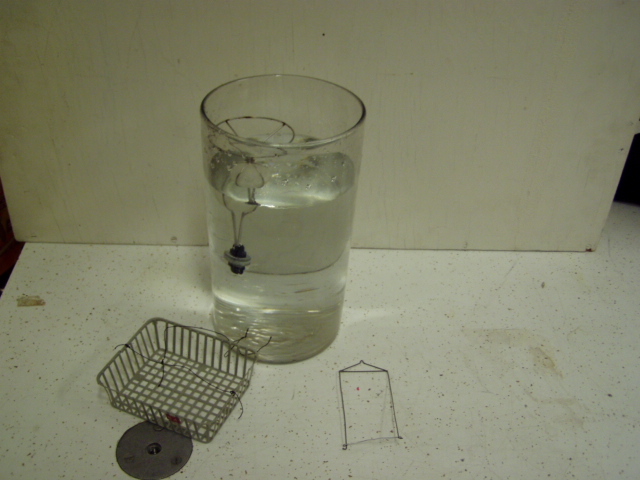 Location Dd2Location: Dd2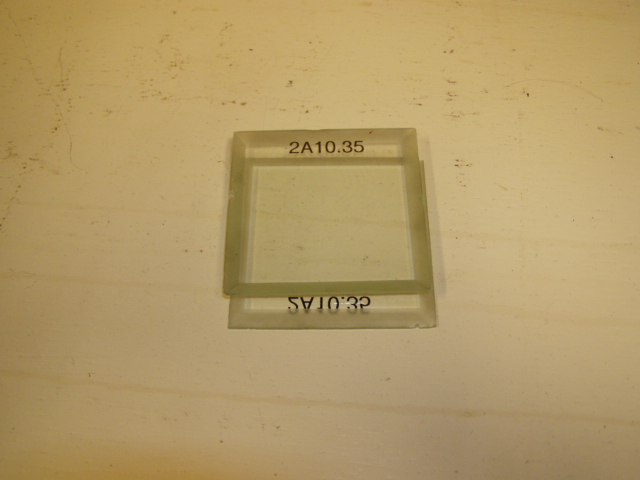 Location: Dd2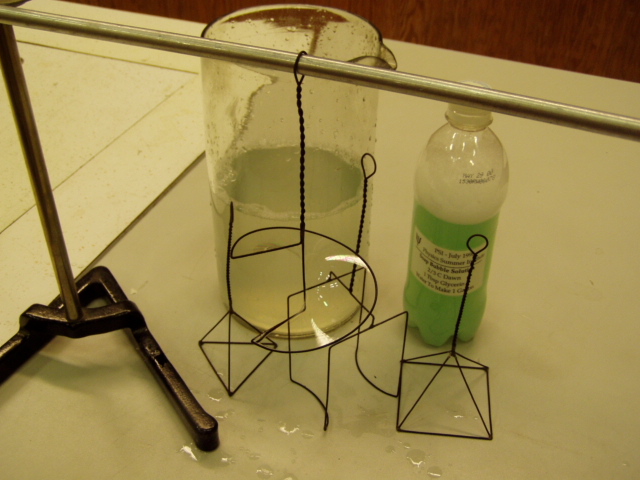 Location: Dd2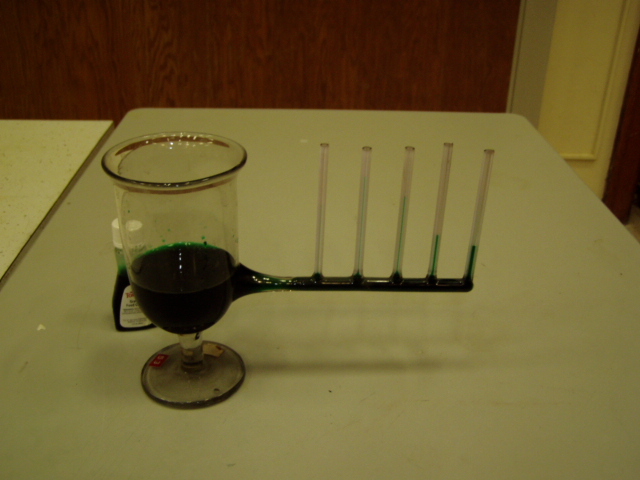 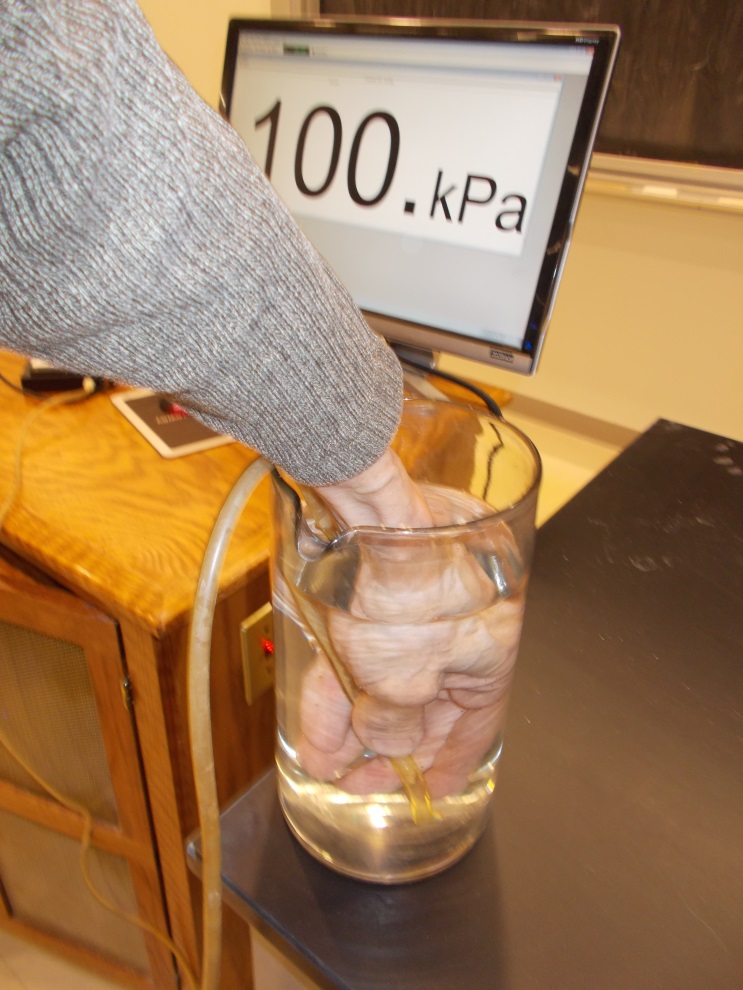 Location: Science Workshop Cabinet, Glassware Cabinet, Dd3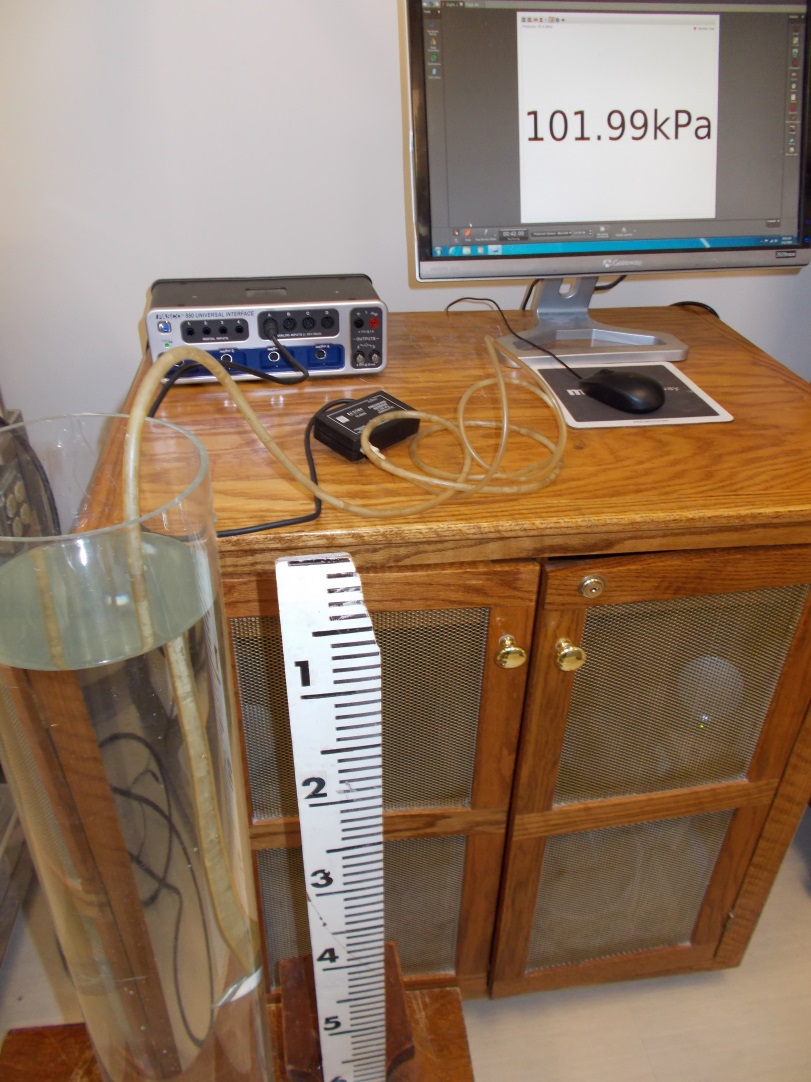 Location: Science Workshop Cabinet, Dd3, Fd1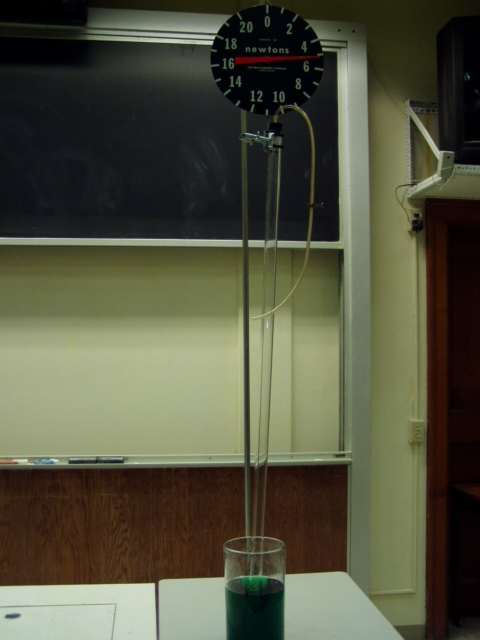 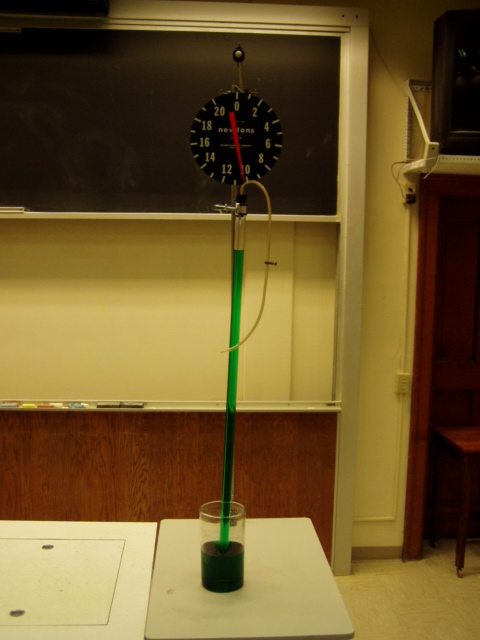 Location: Dd1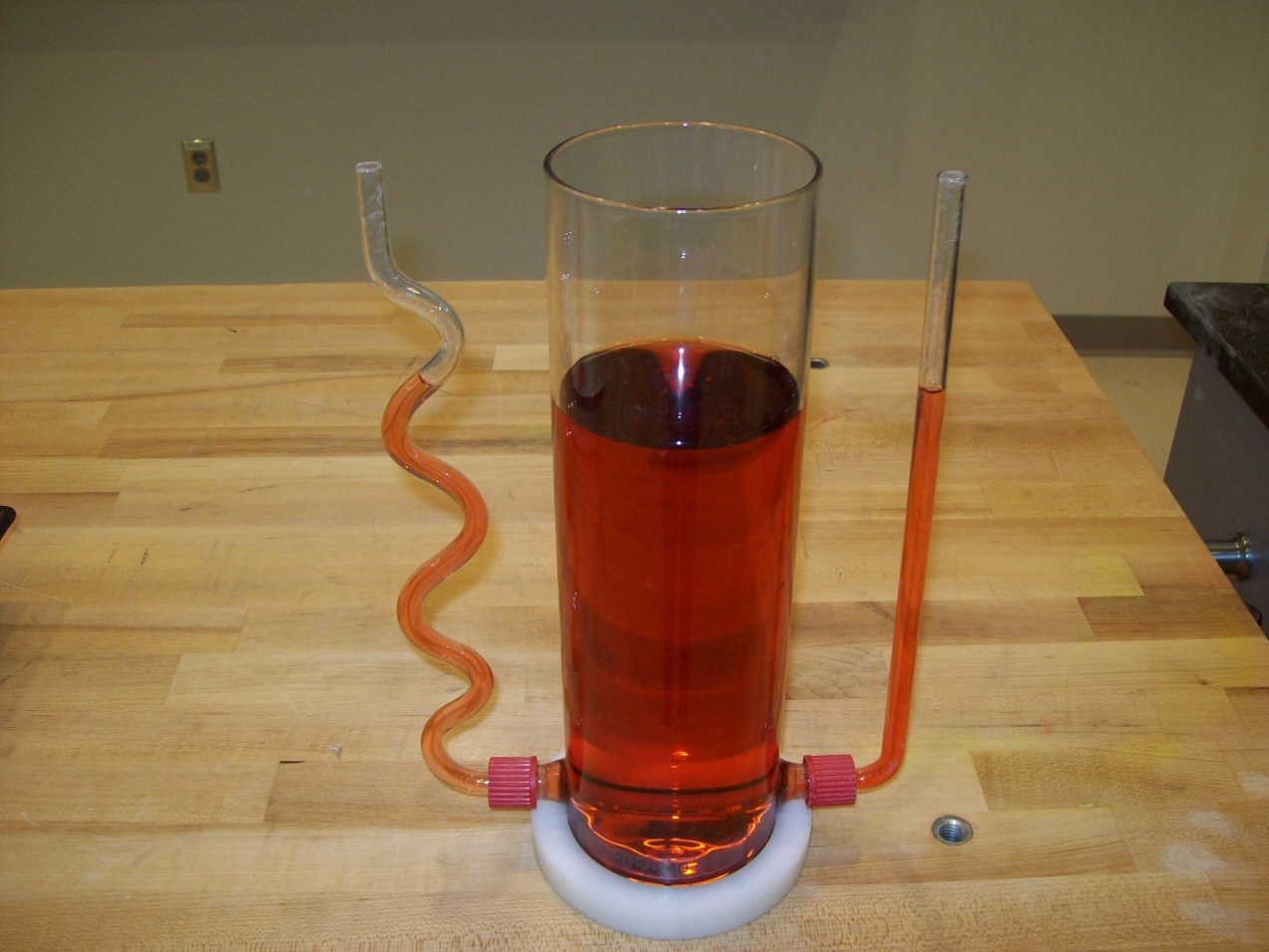 Location: Dd3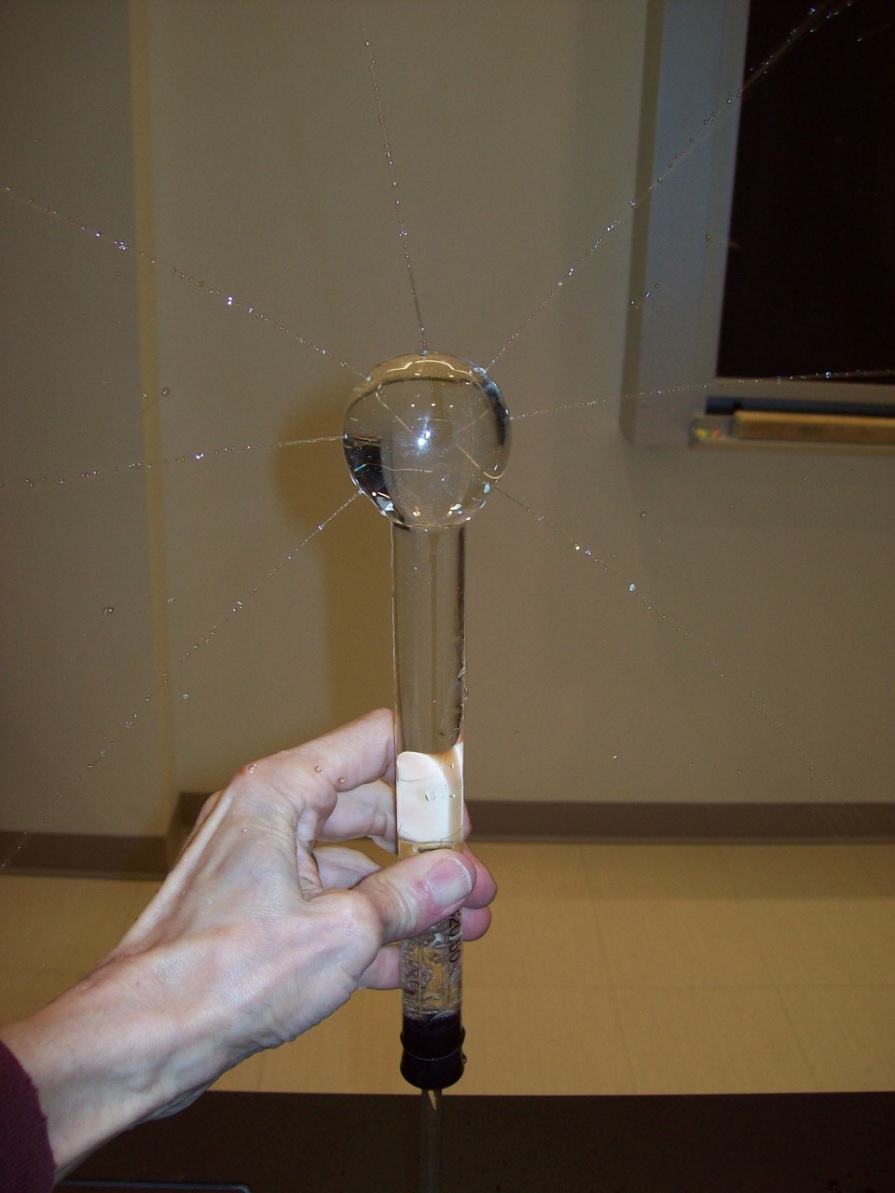 LocationDd3Location Dd1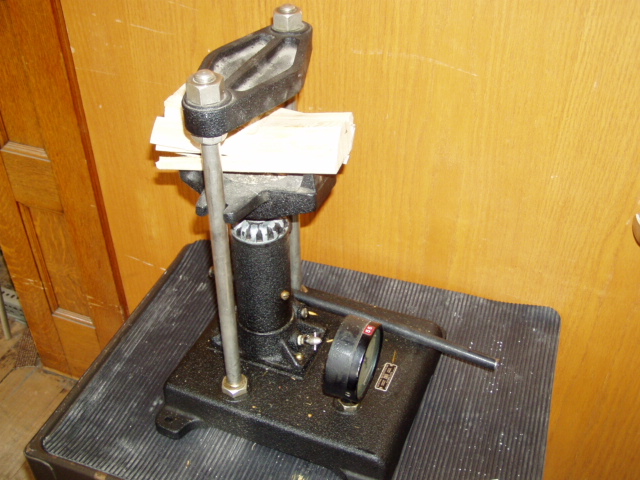 Location: Ga4, See 4E10.15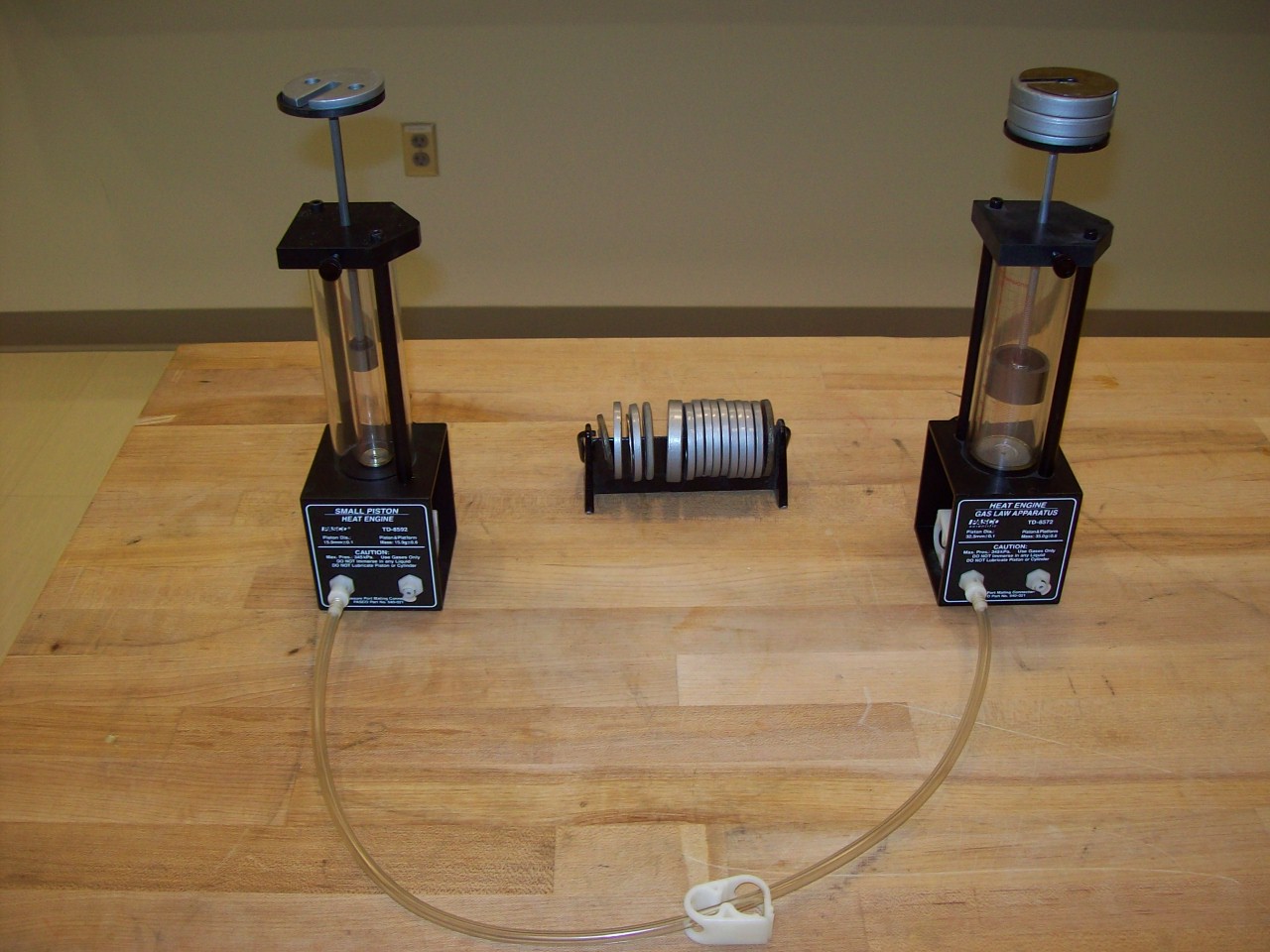 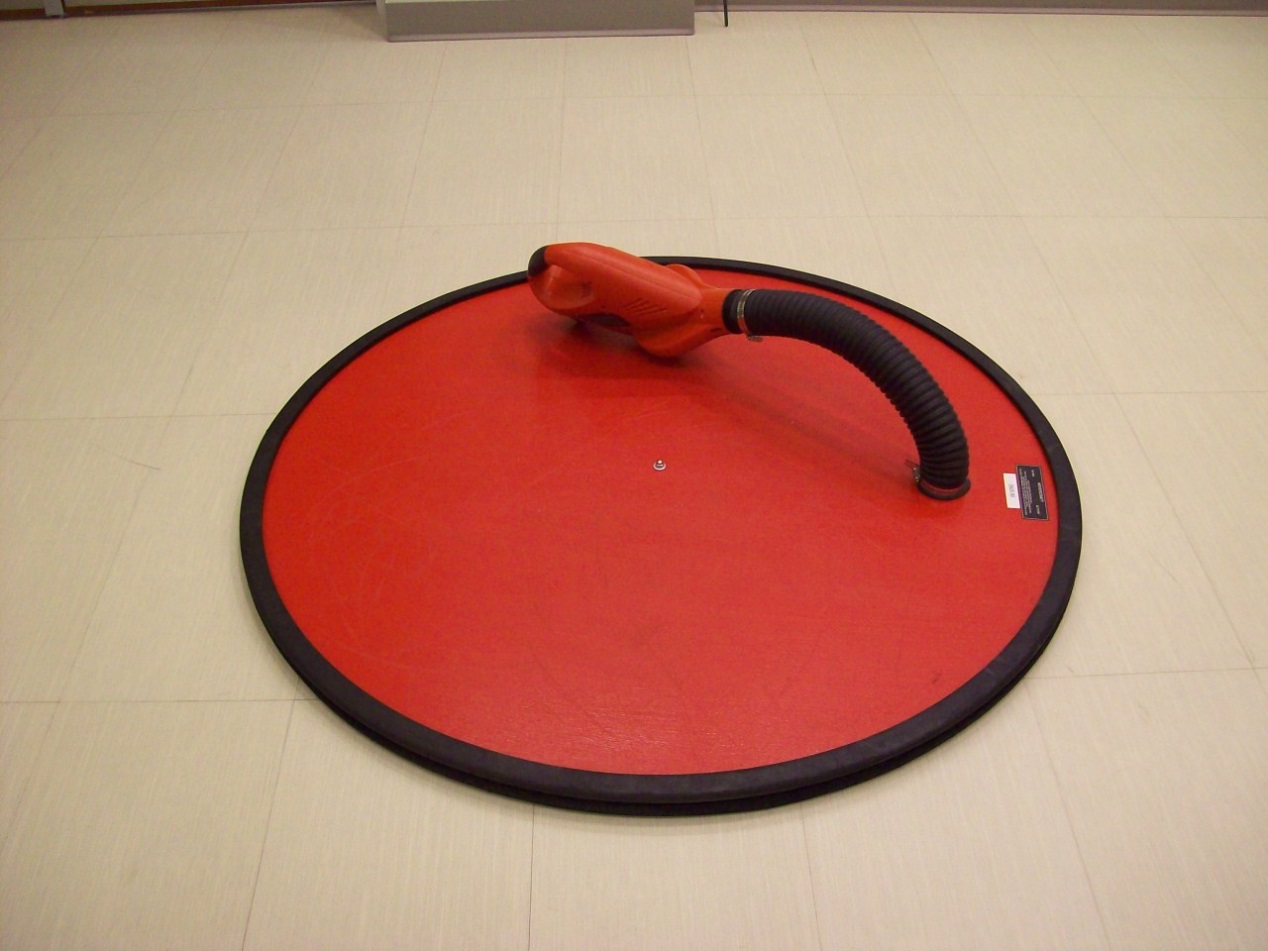 Location: PcT, Dd4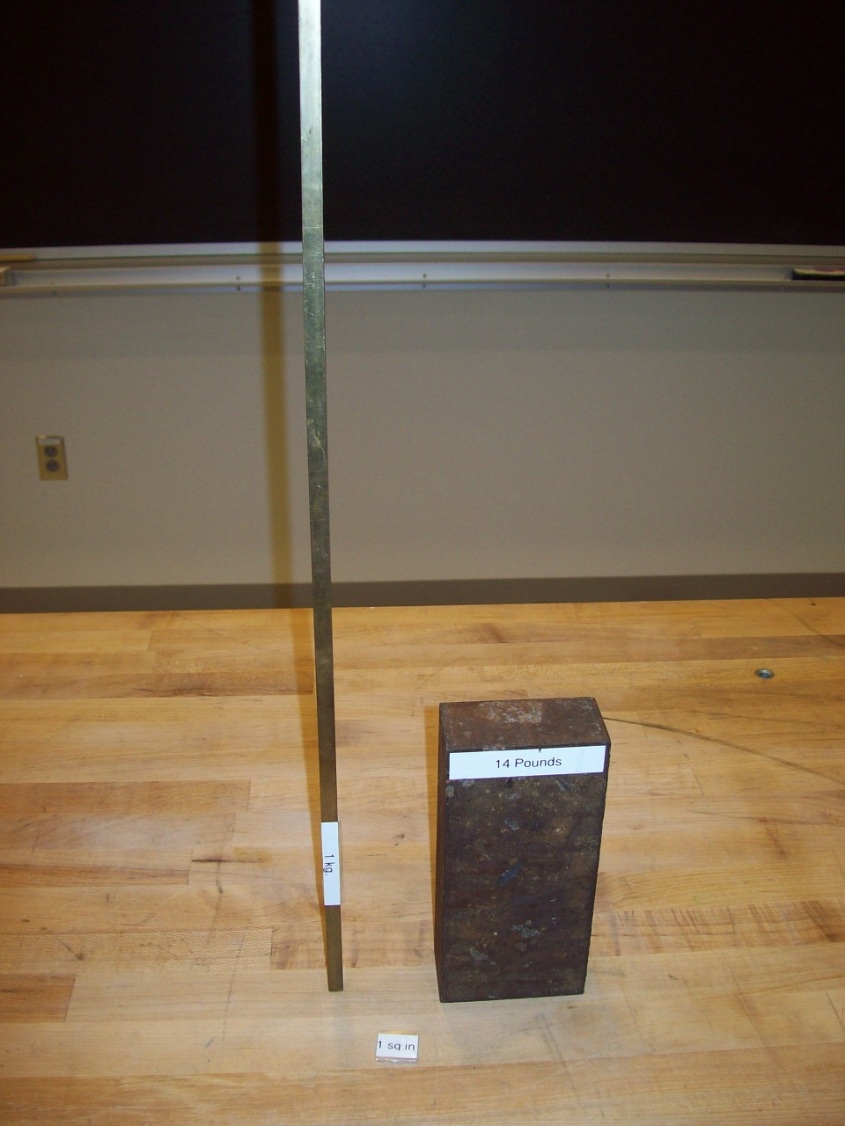 Location: Dc1 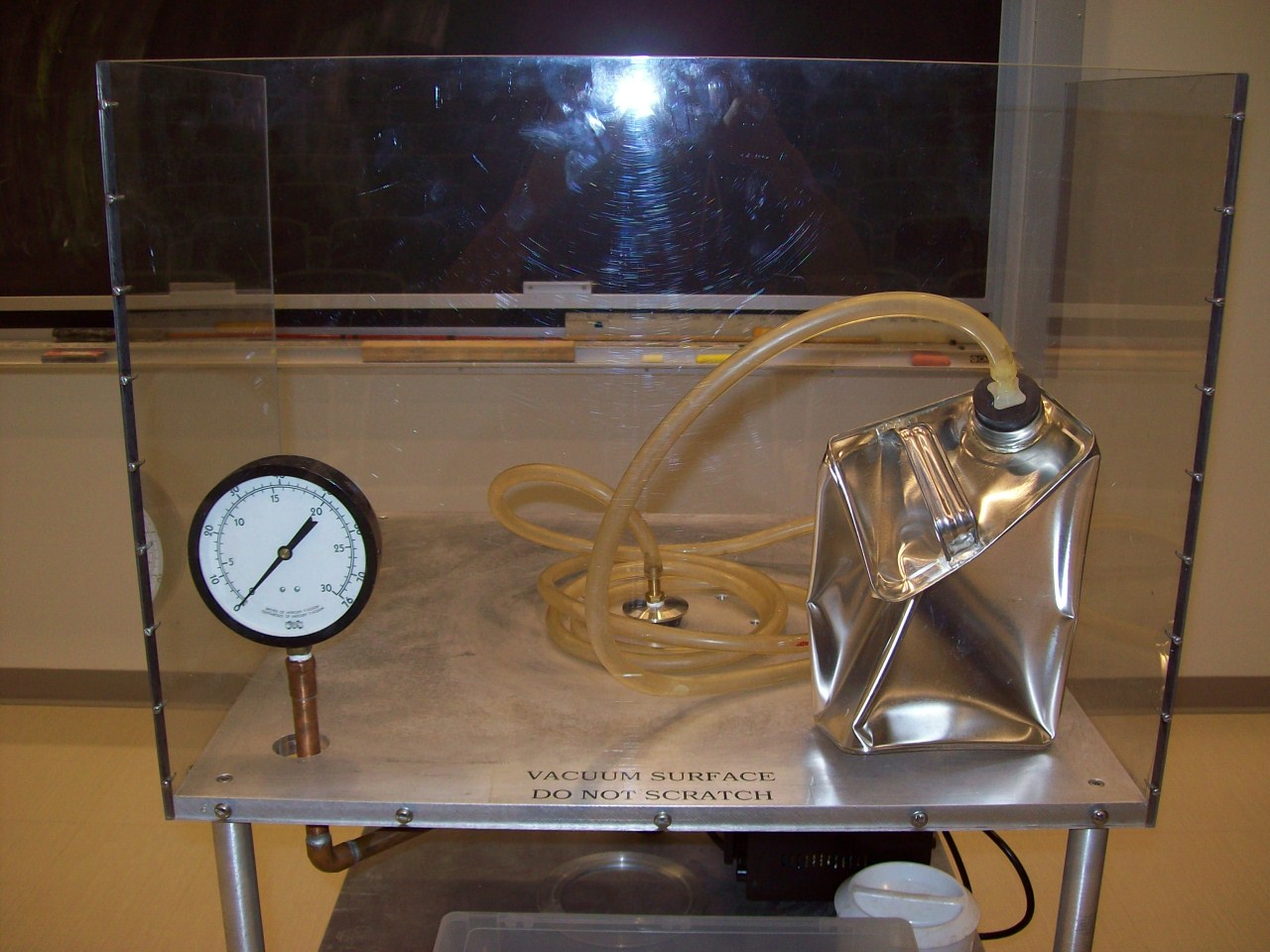 Location: Vacuum Station: DdT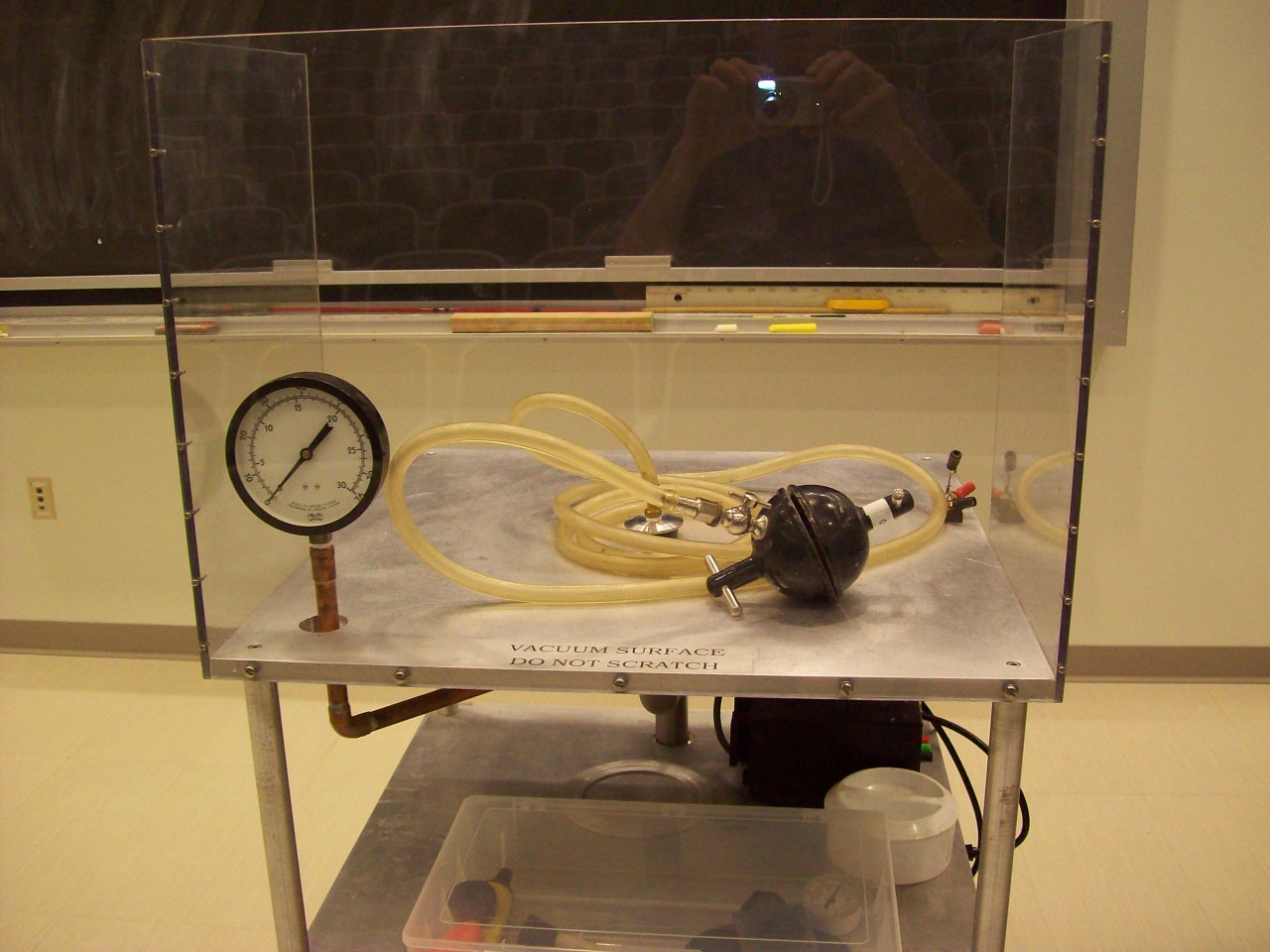 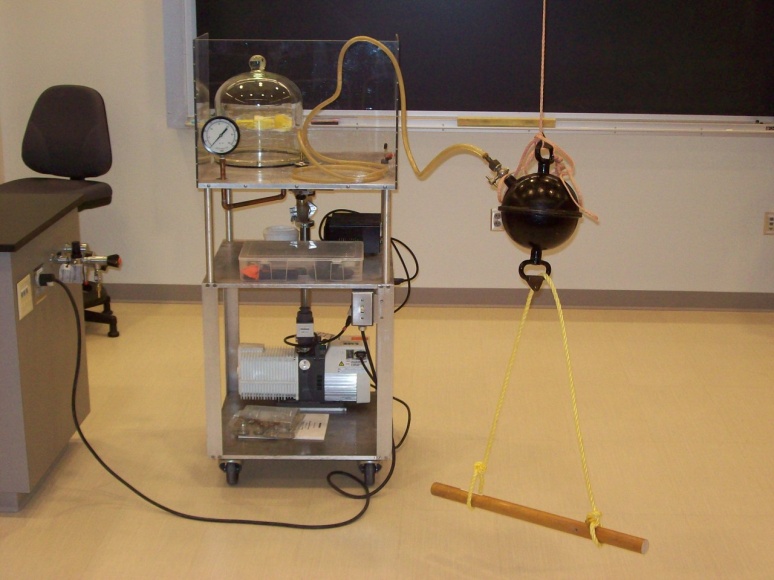 Location: Vacuum Station: Dd4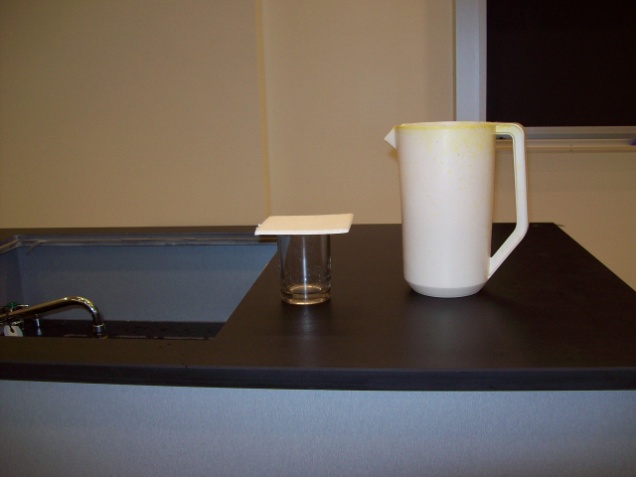 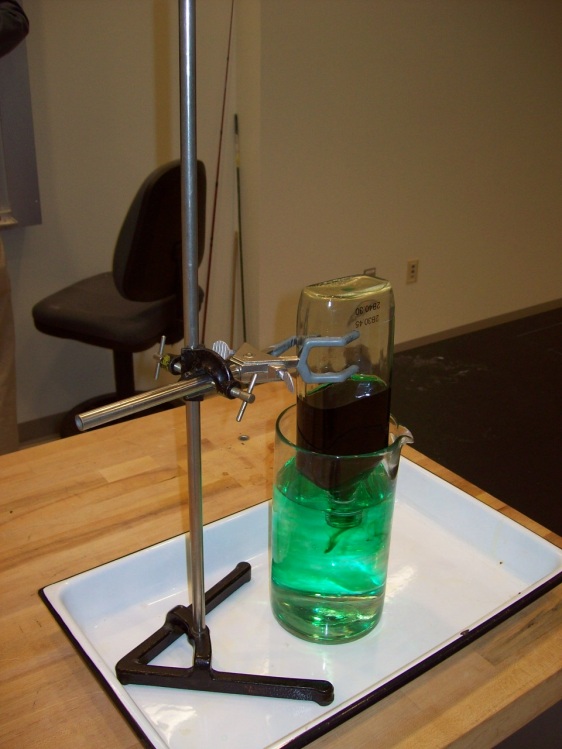 Location: Dd4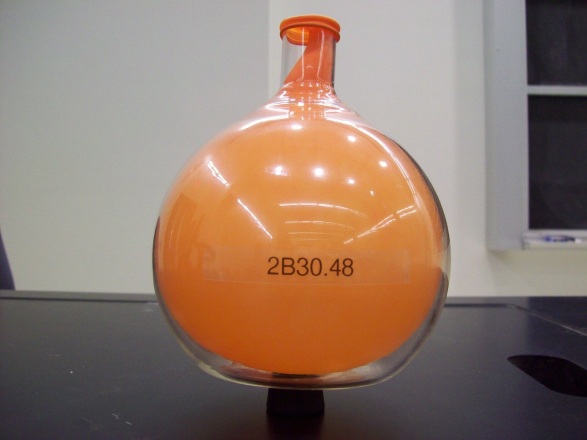 Location: Dd4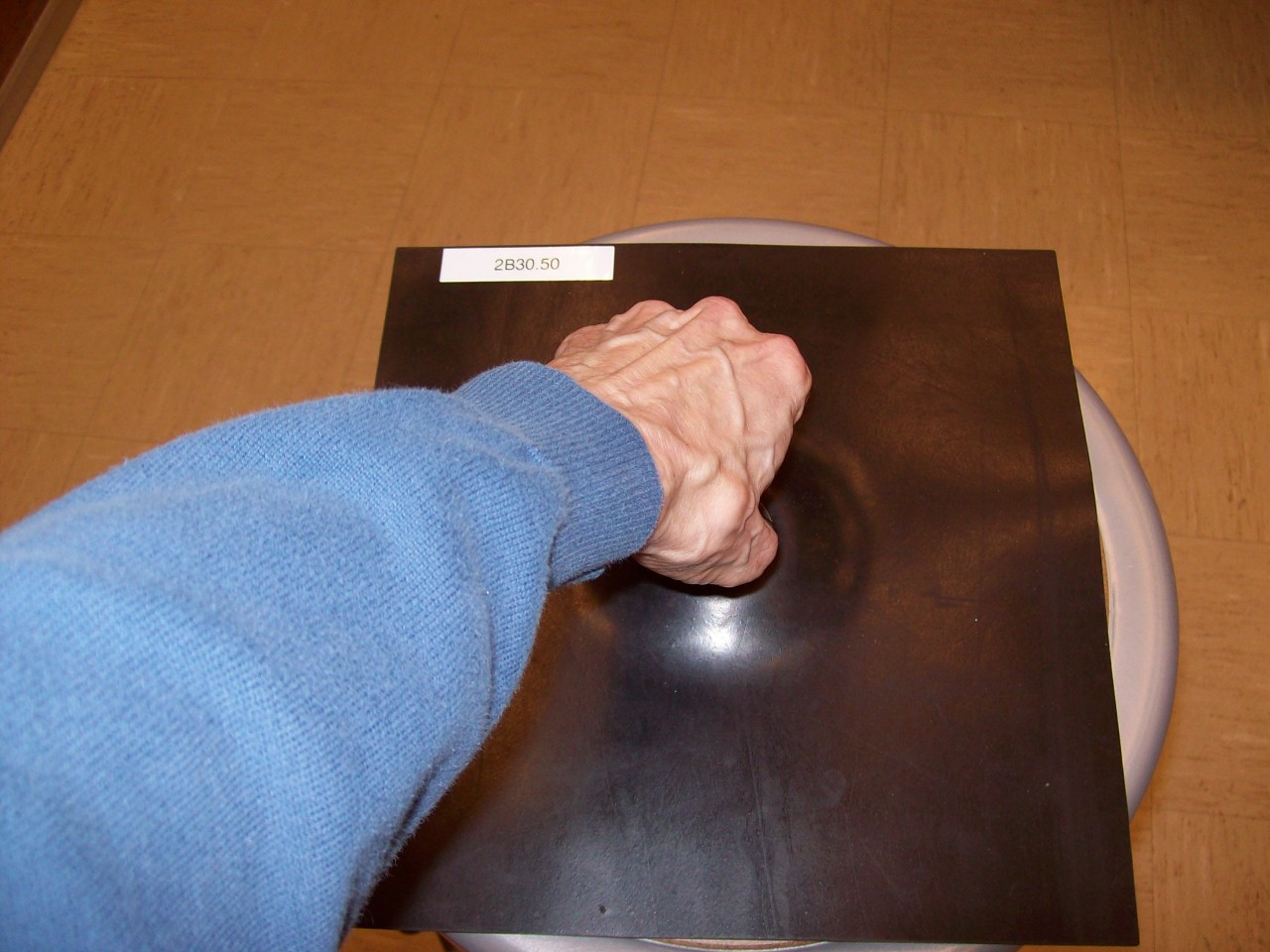 Location: Dd4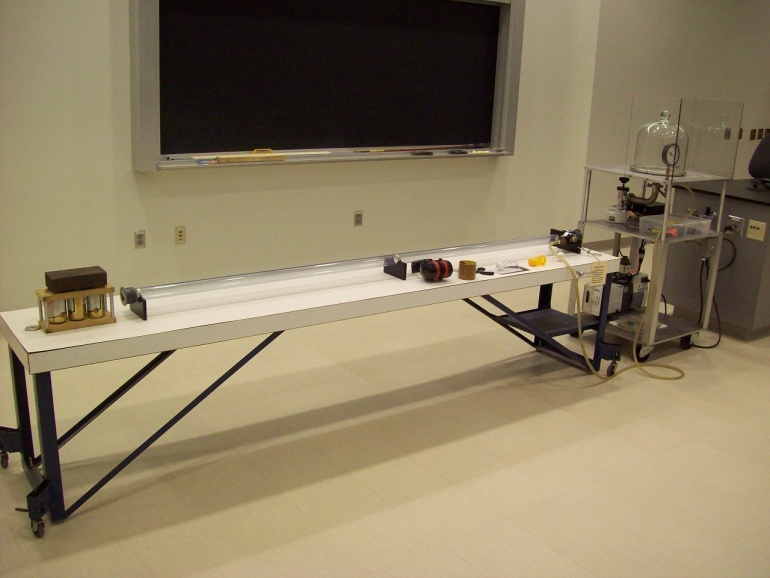 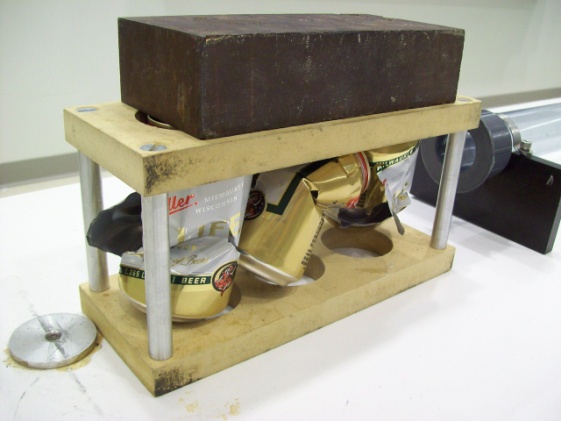 Location: DdT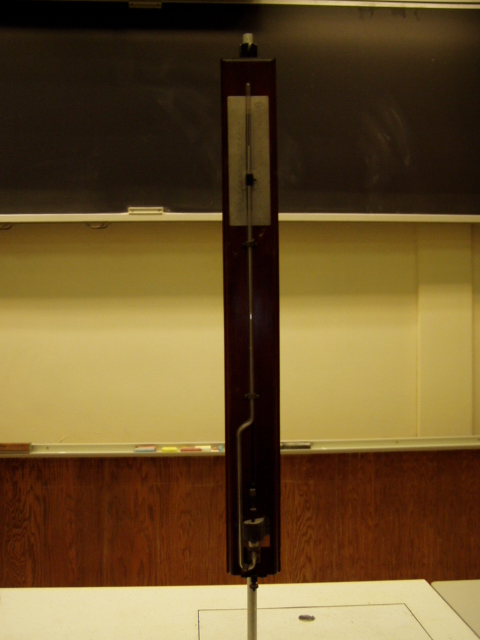 Location: Dc1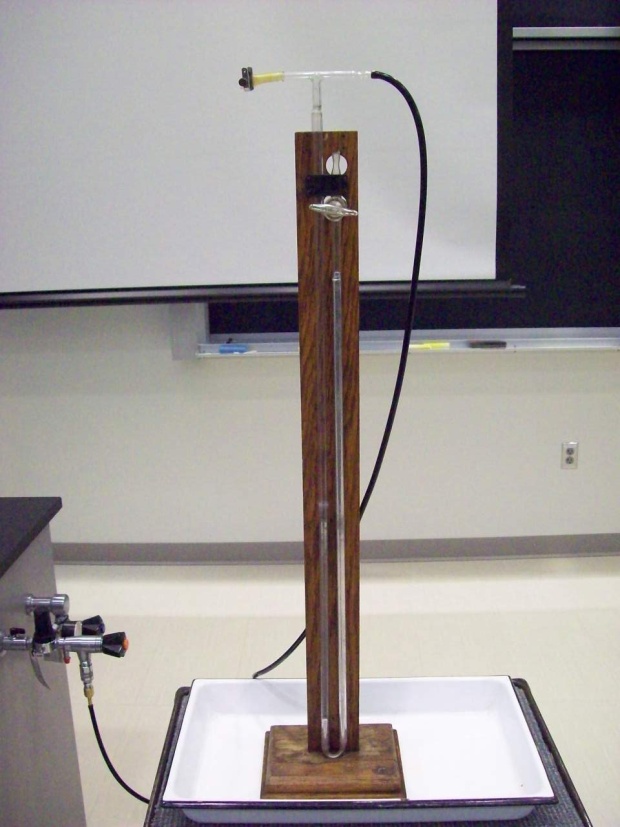 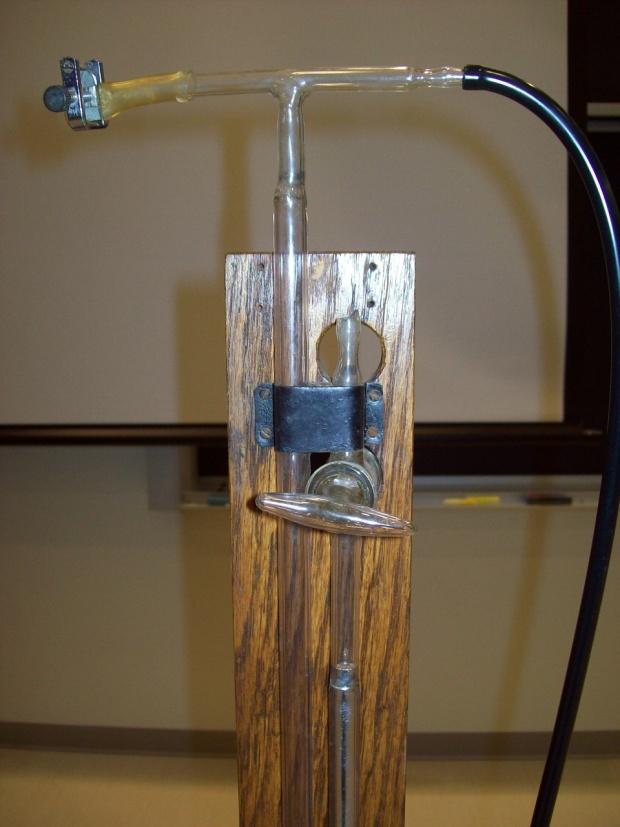 Location: Dc1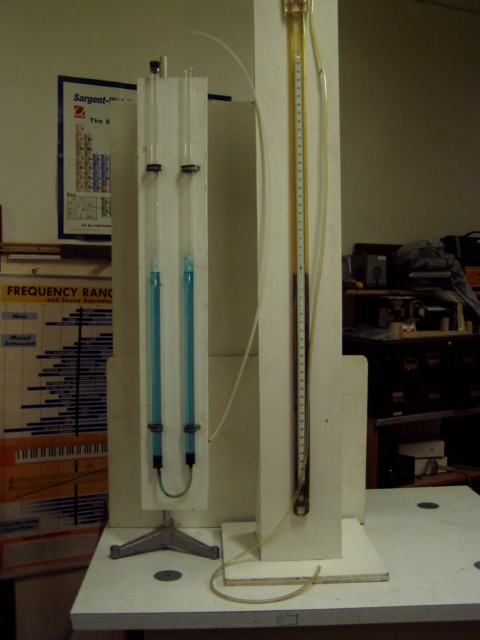 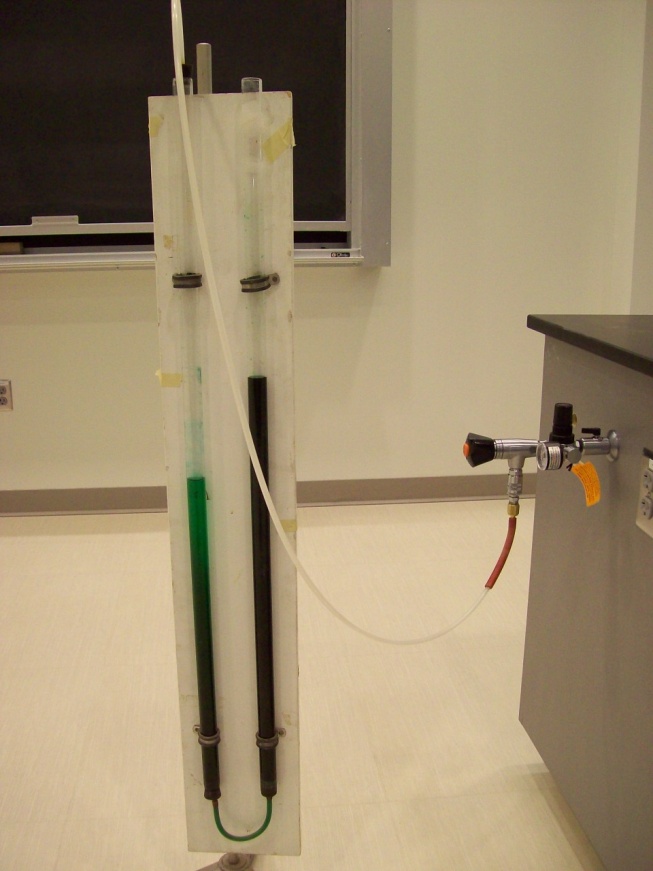 Location: Dc1Location: Science Workshop Cabinet, Dd4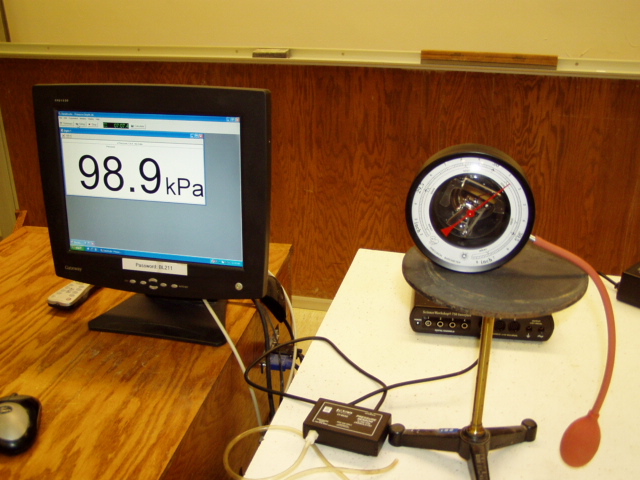 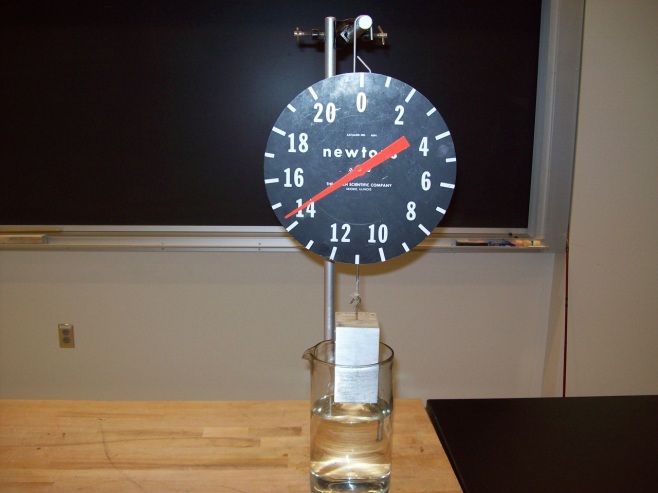 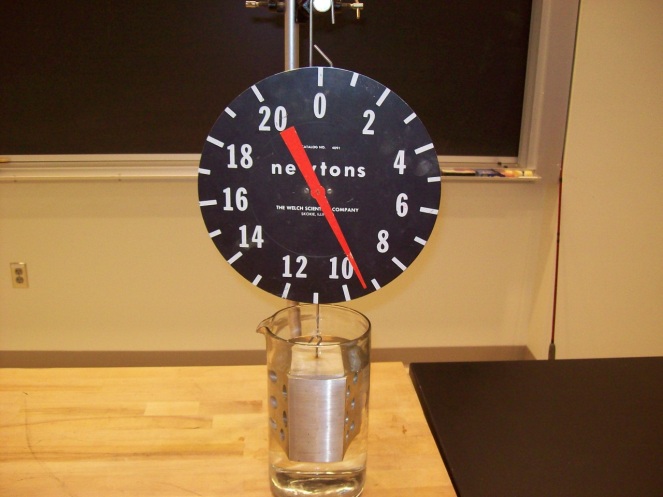 Location: Dd5Location: Dd1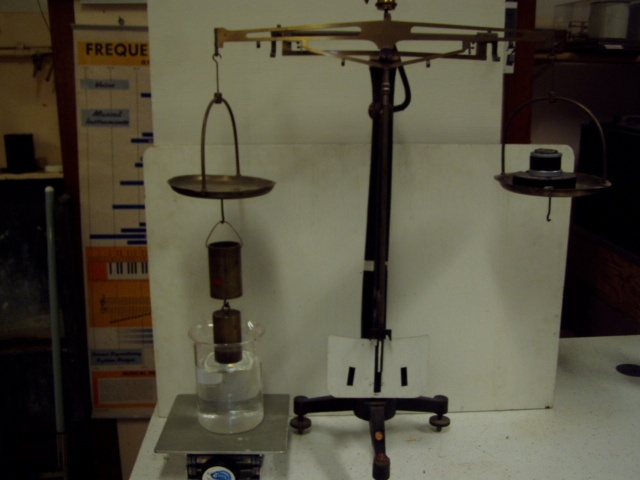 Location: Dd5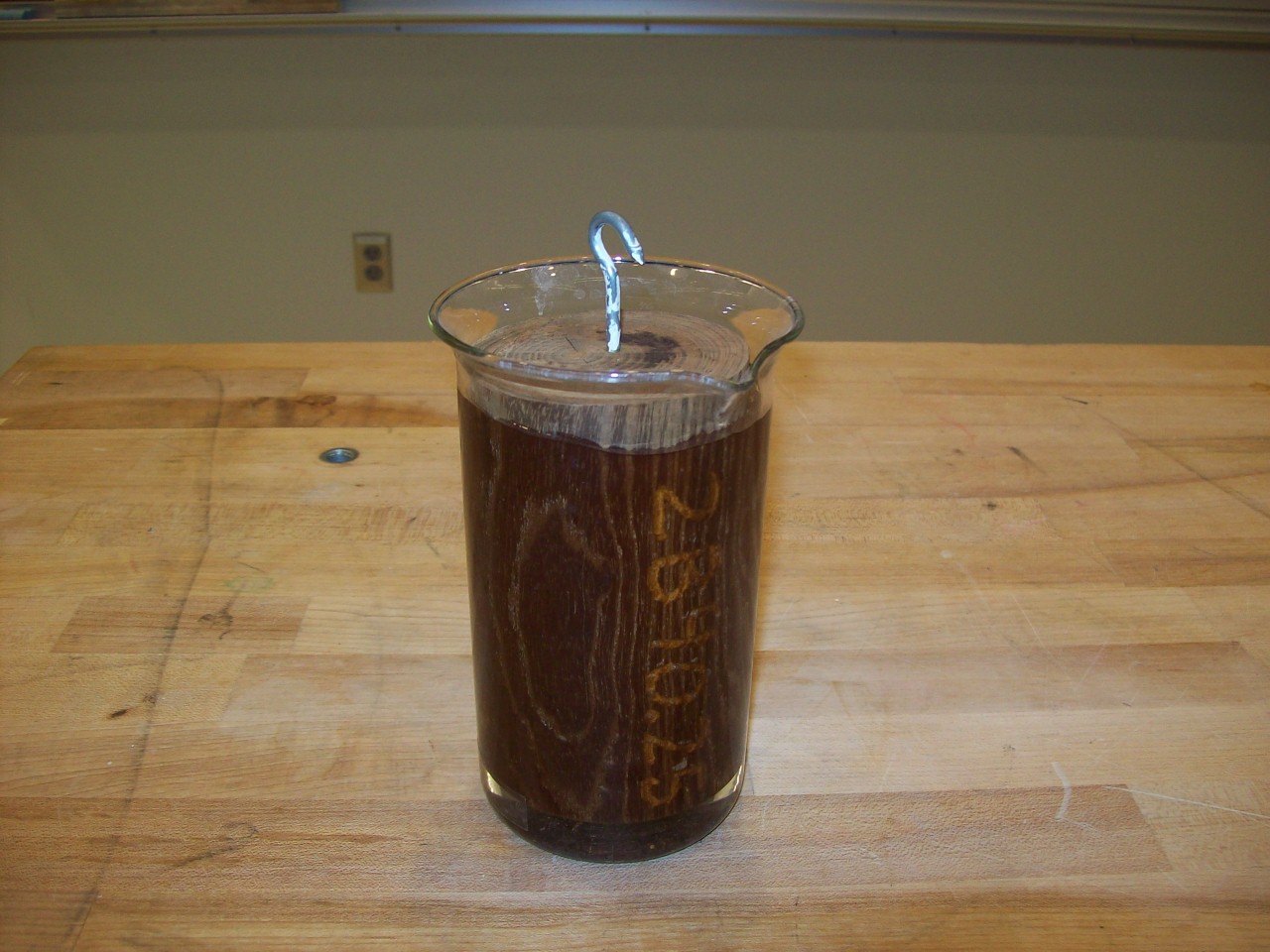 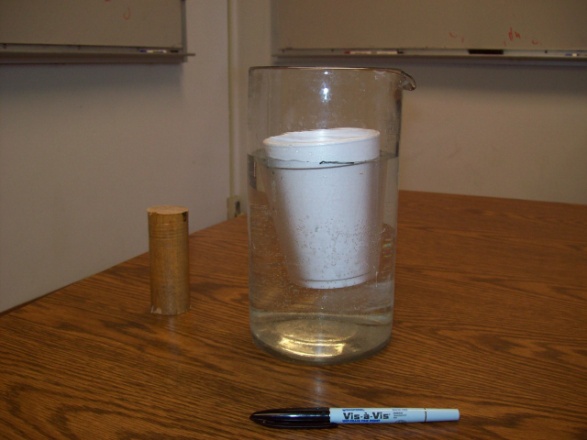 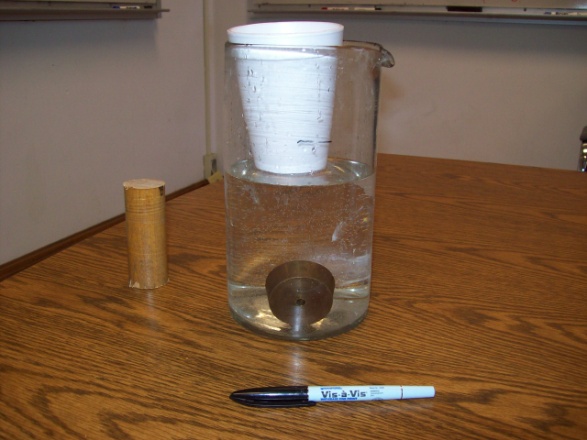 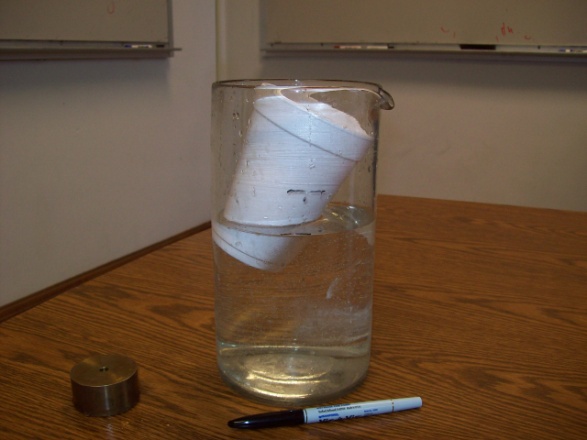 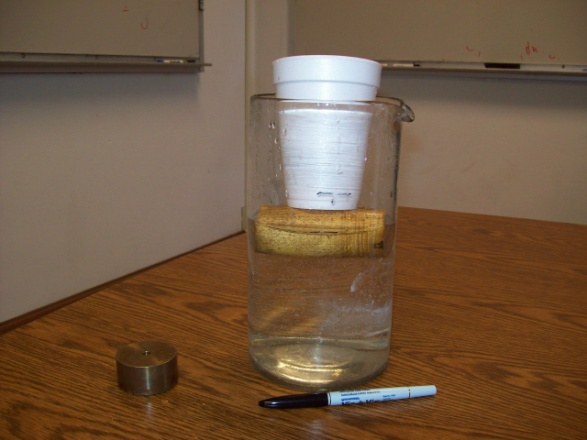 Location: Dd5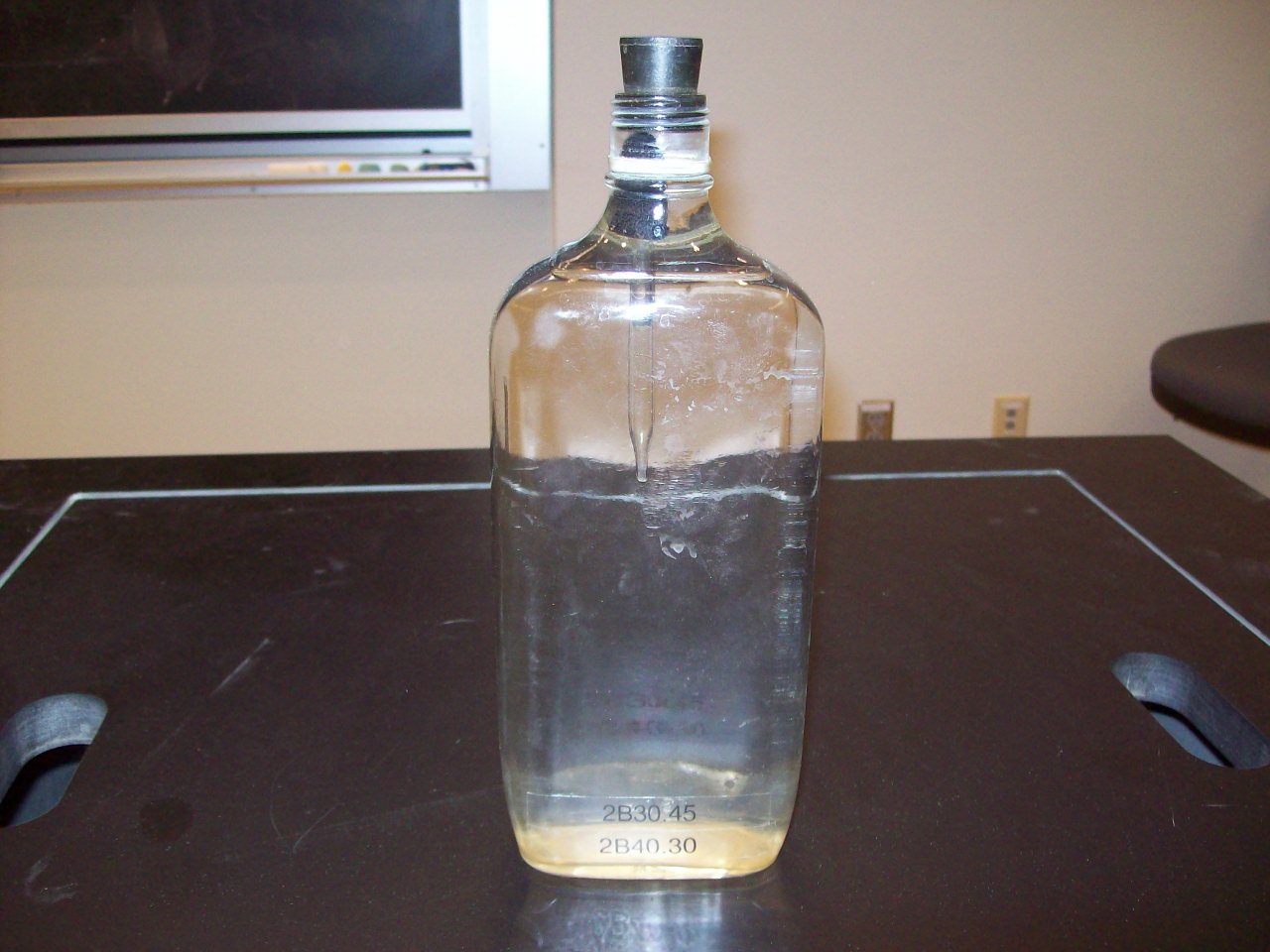 Location: Dd5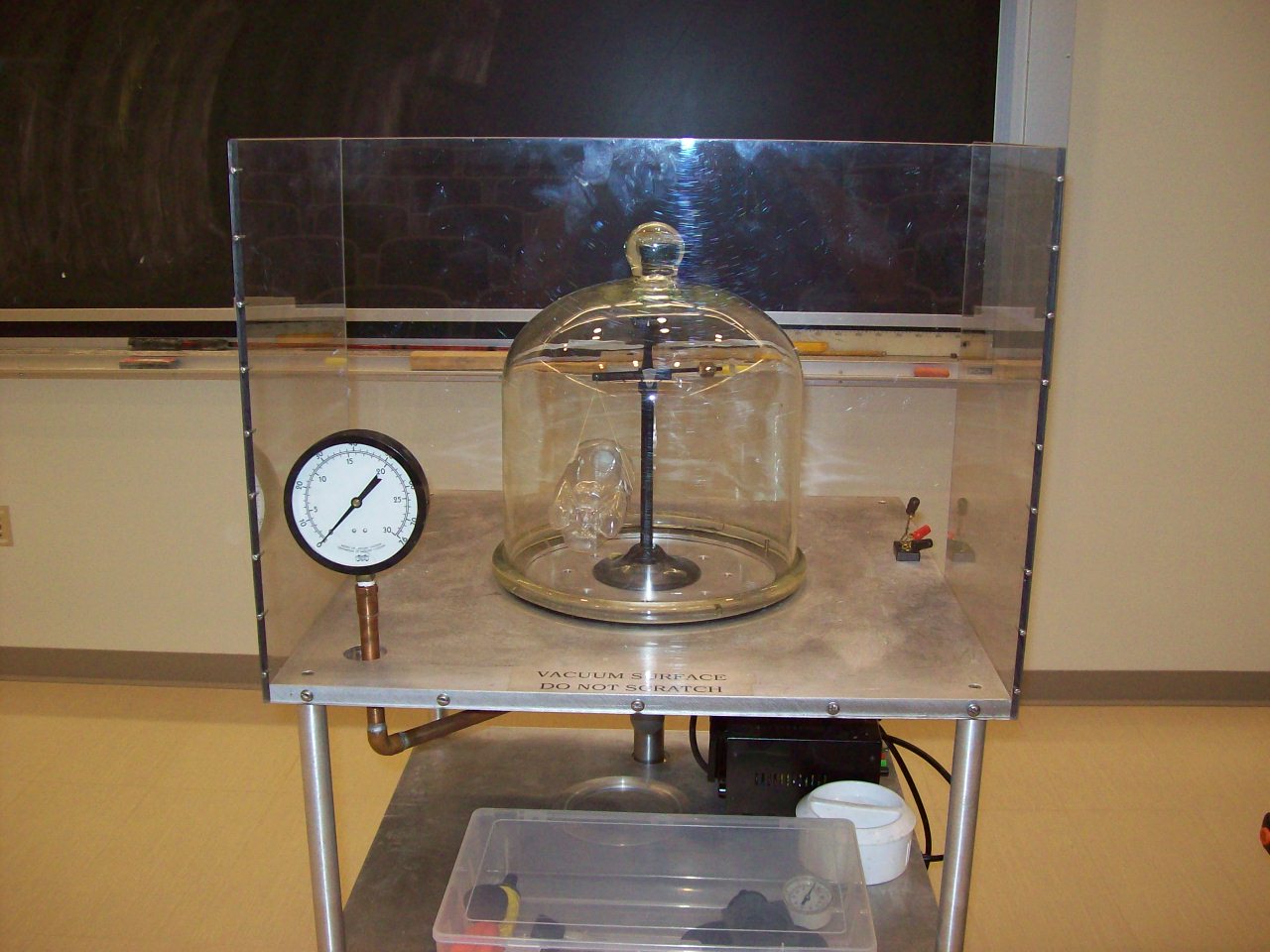 Location: Dd5, Ec7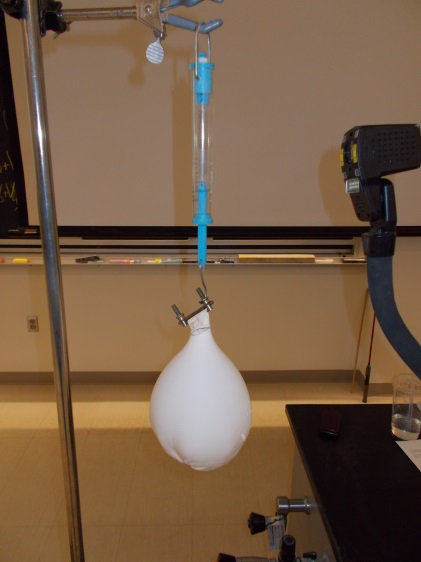 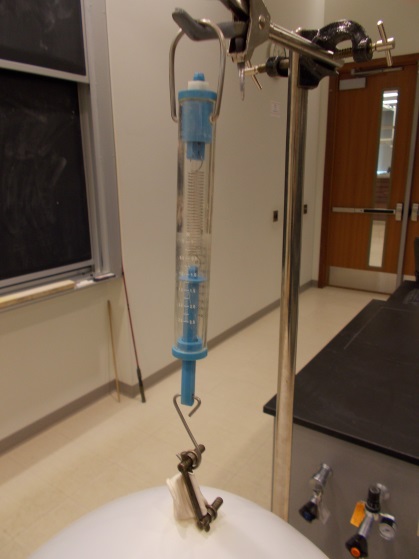 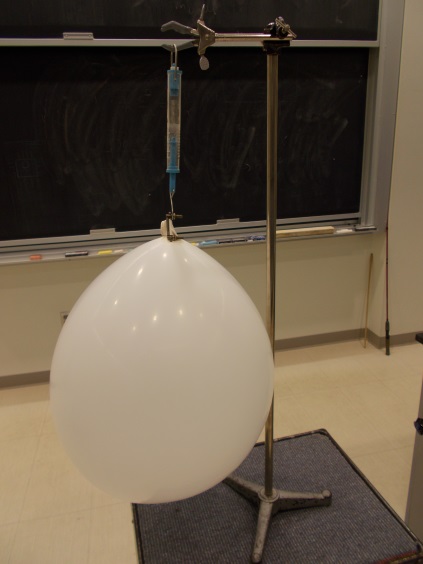 Location: Gb1Location: Dd5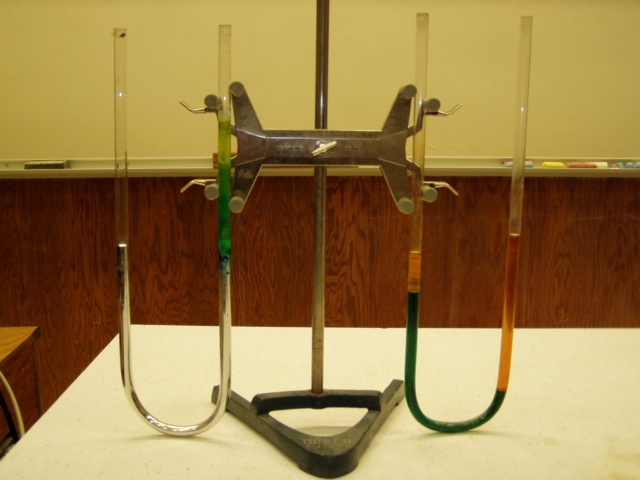 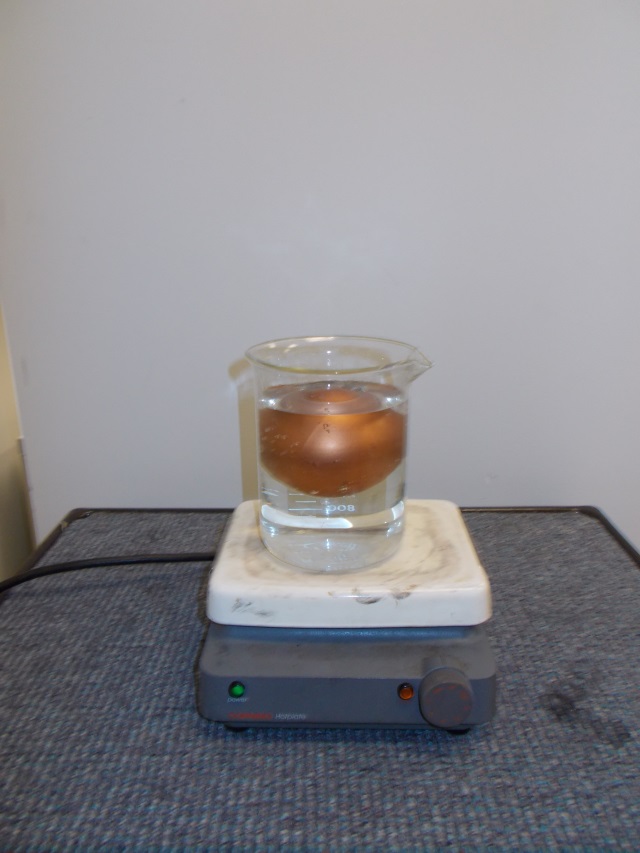 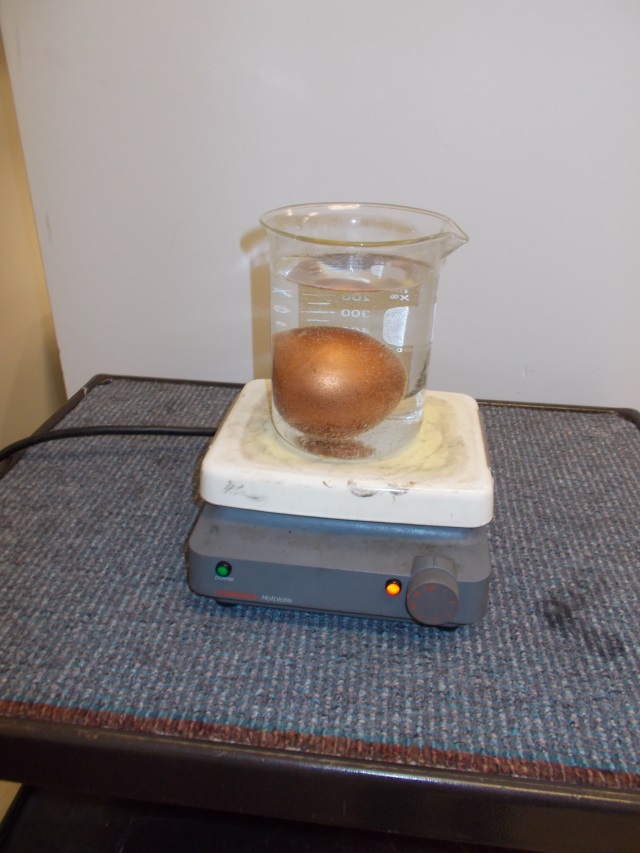 Location: Dd5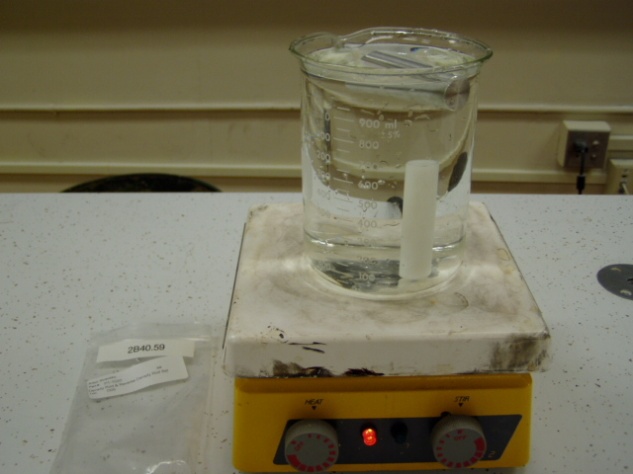 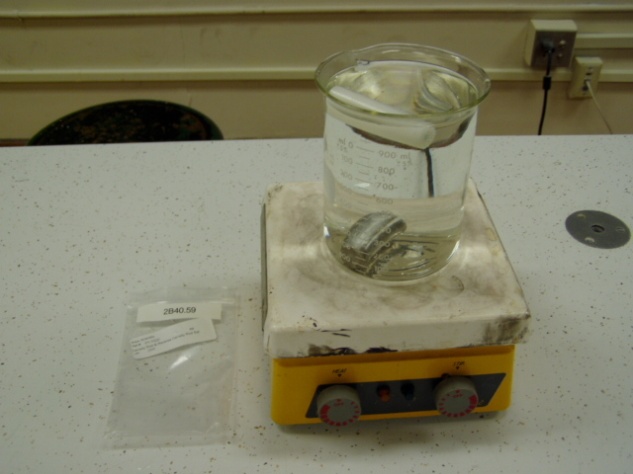 Location: Dd5Location: Dd5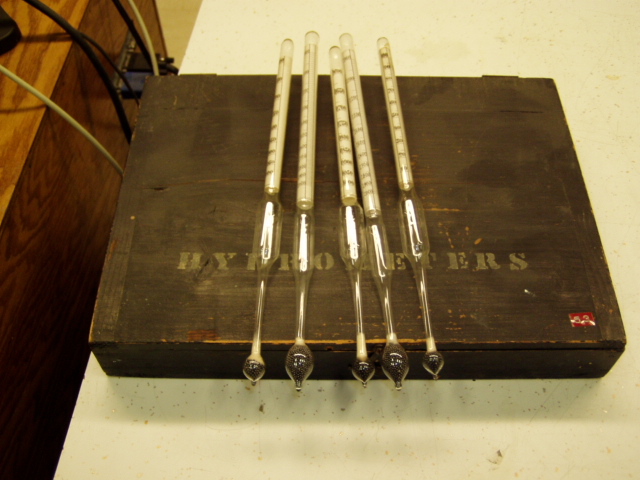 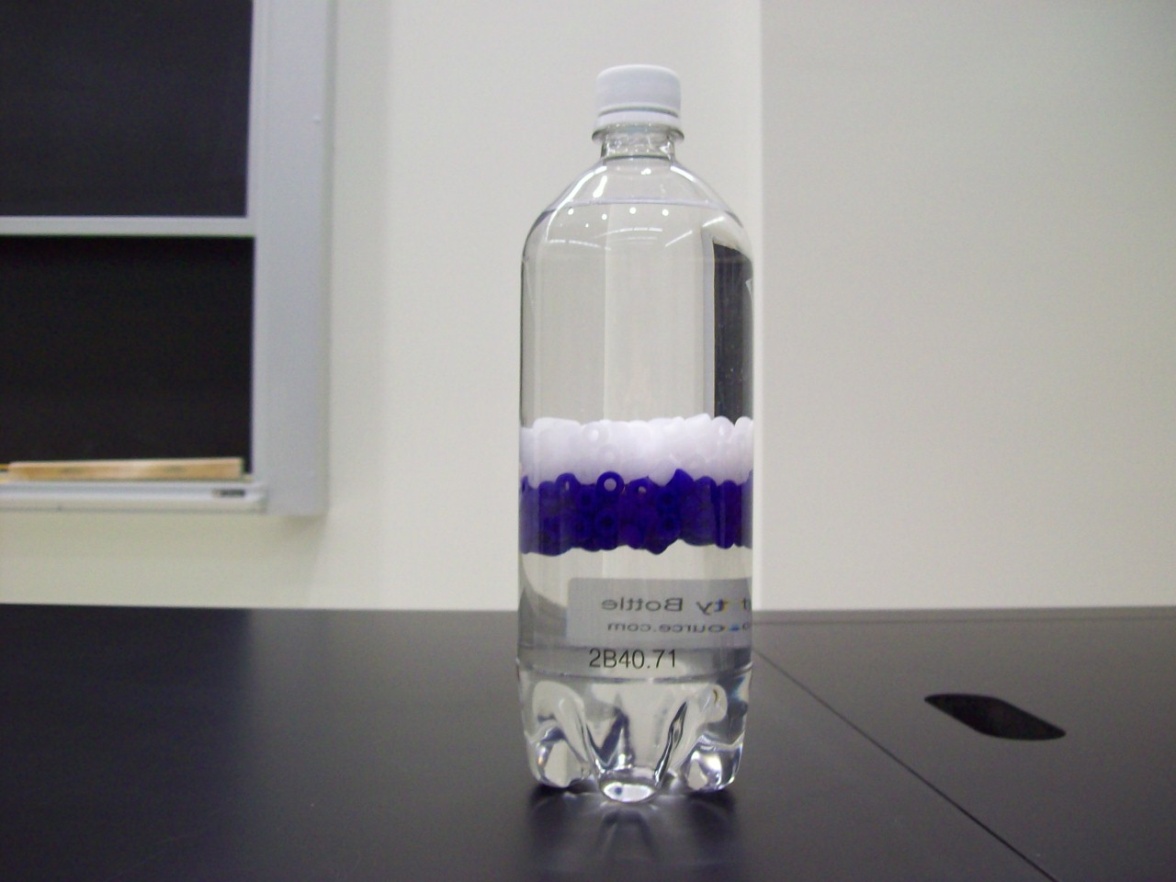 Location: Dd5Location: Dd6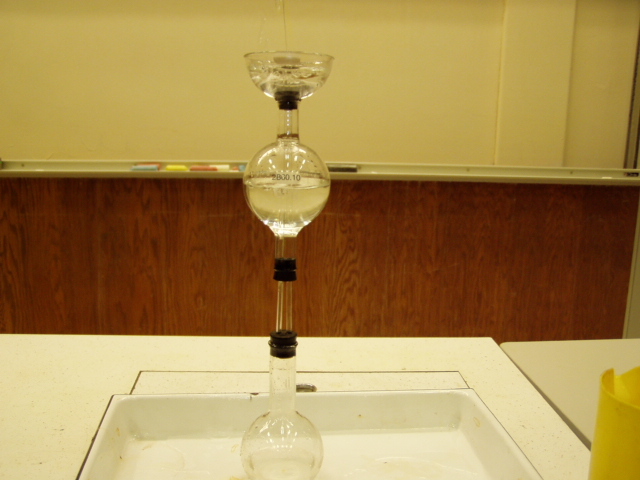 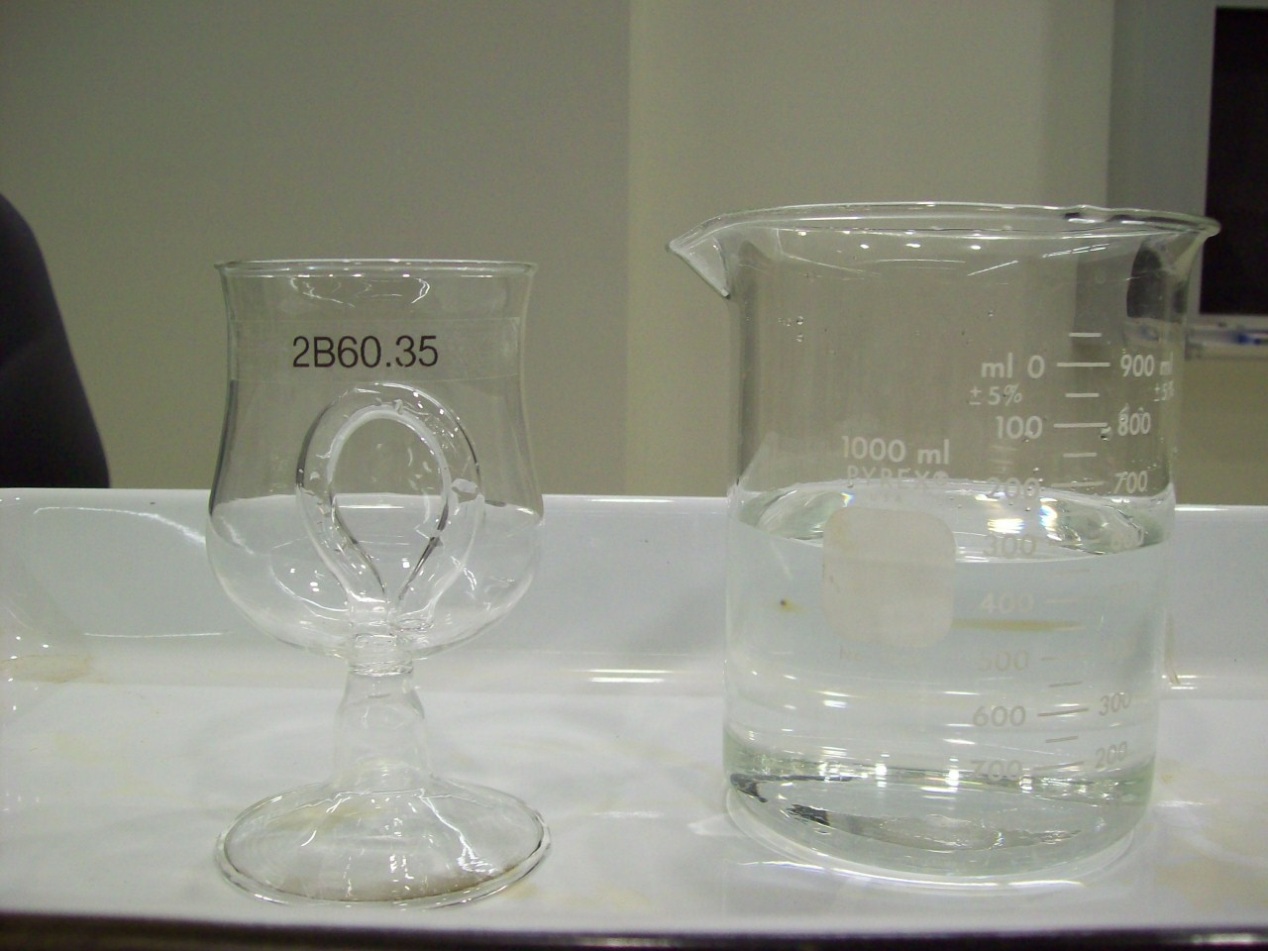 Location: Dd6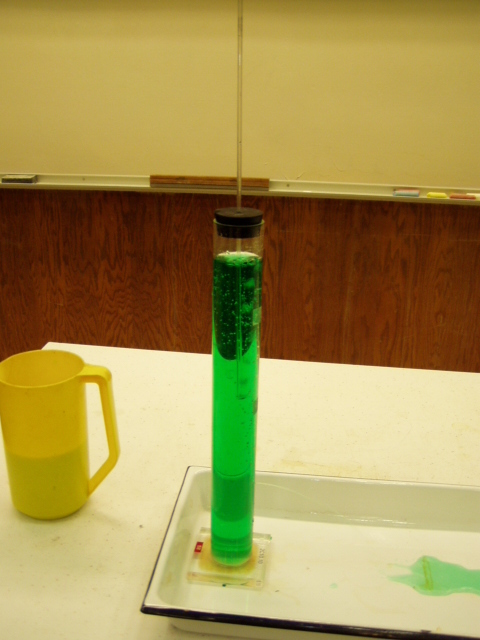 Location: Dd6Location: Dd6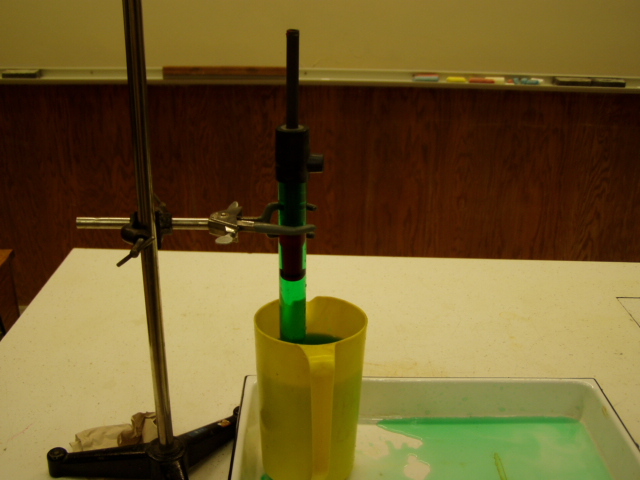 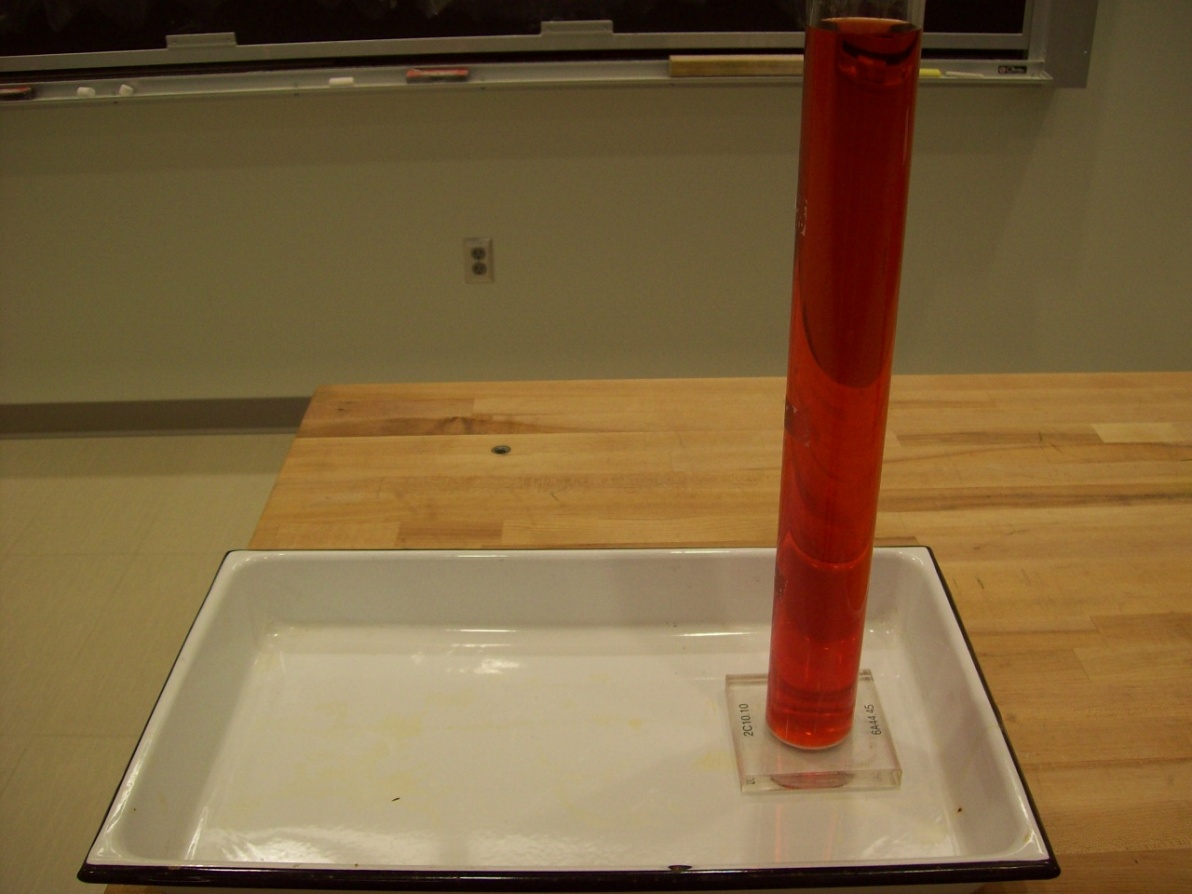 Location: Dd6Location: Dc1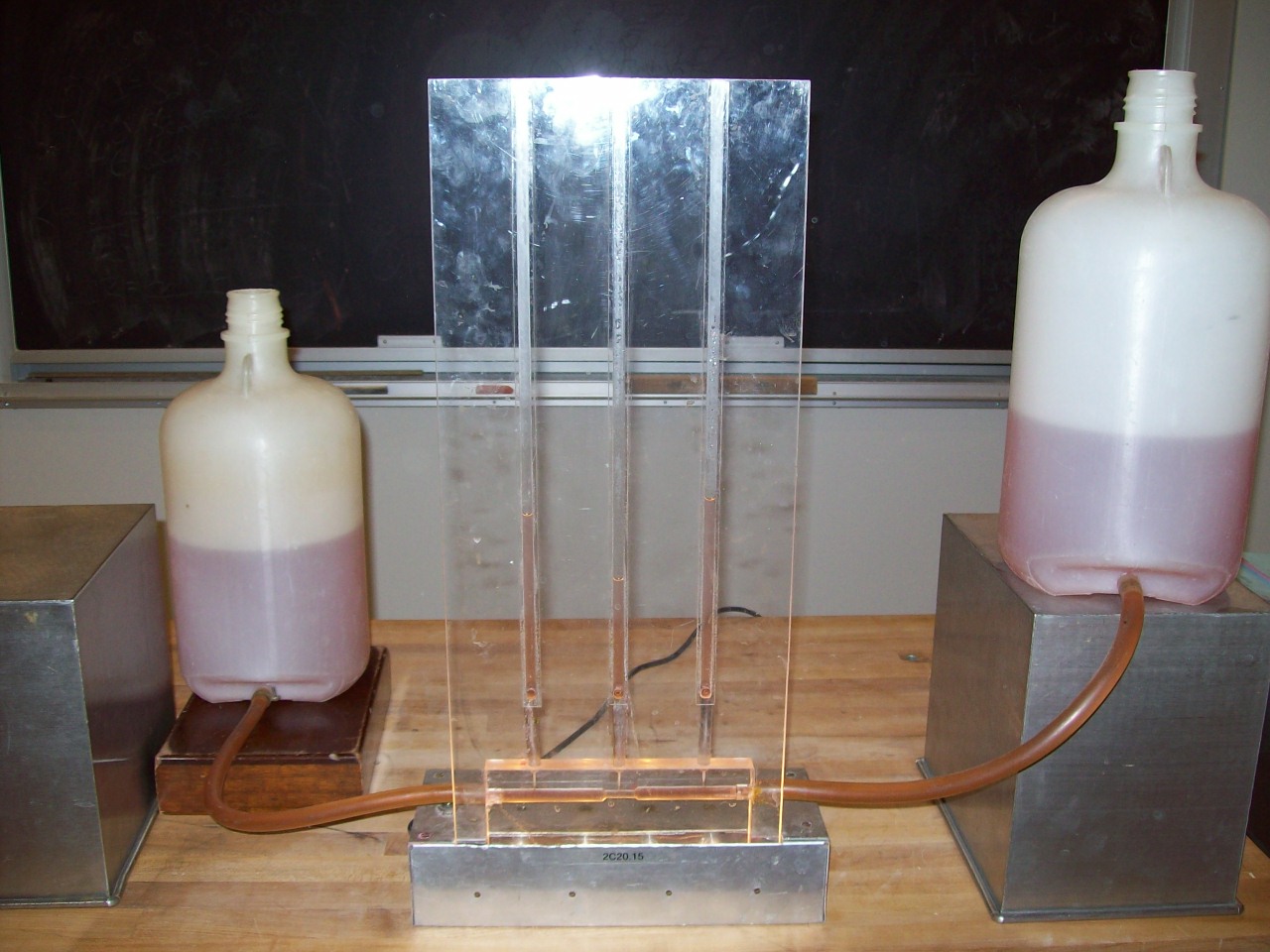  Location: Ea1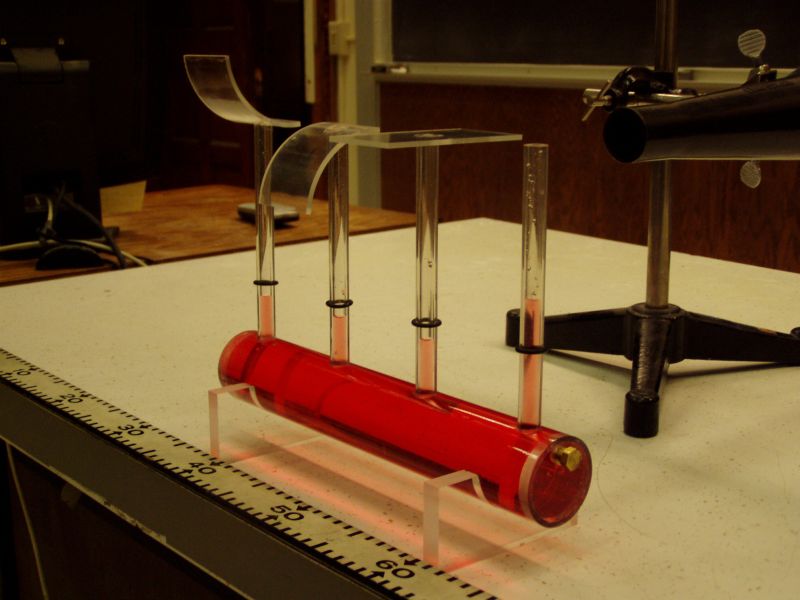 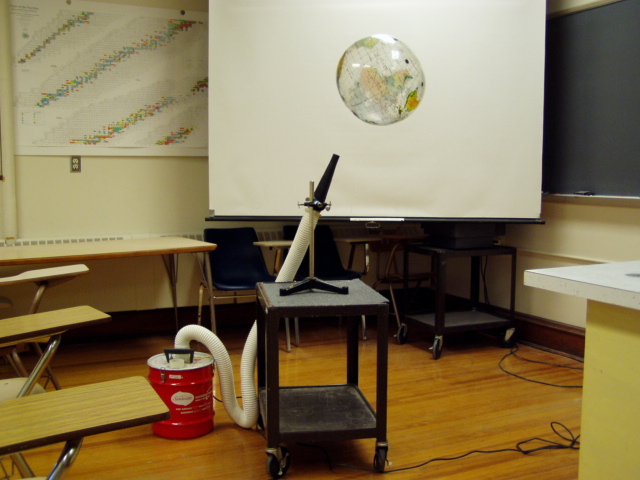 Location: Ea3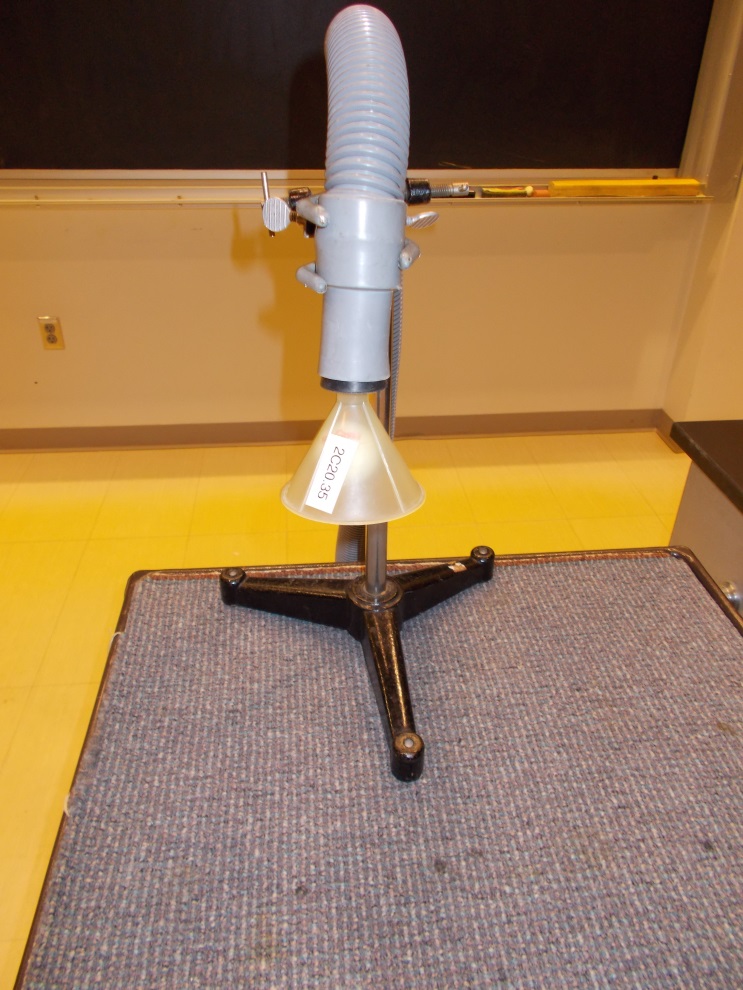 Location: Ea1Location: Ea1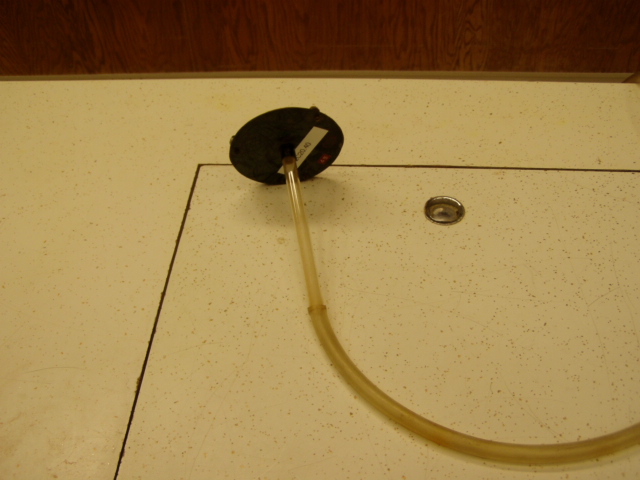 Location: Ea1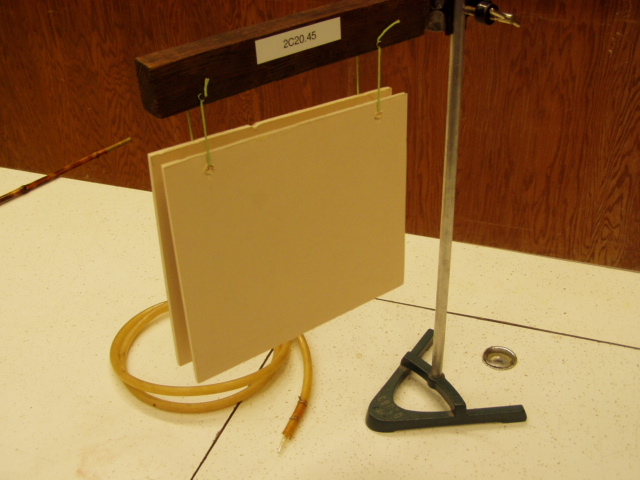 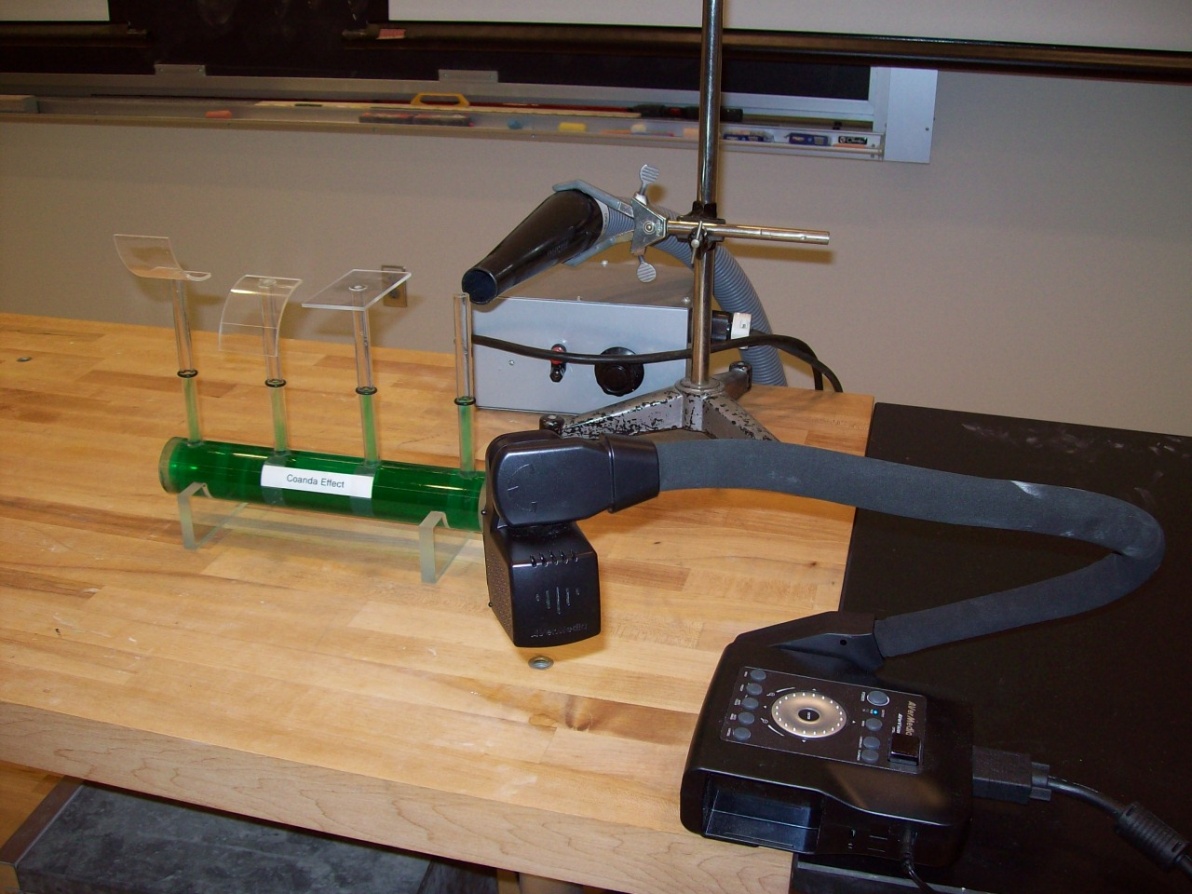 Location: Ea1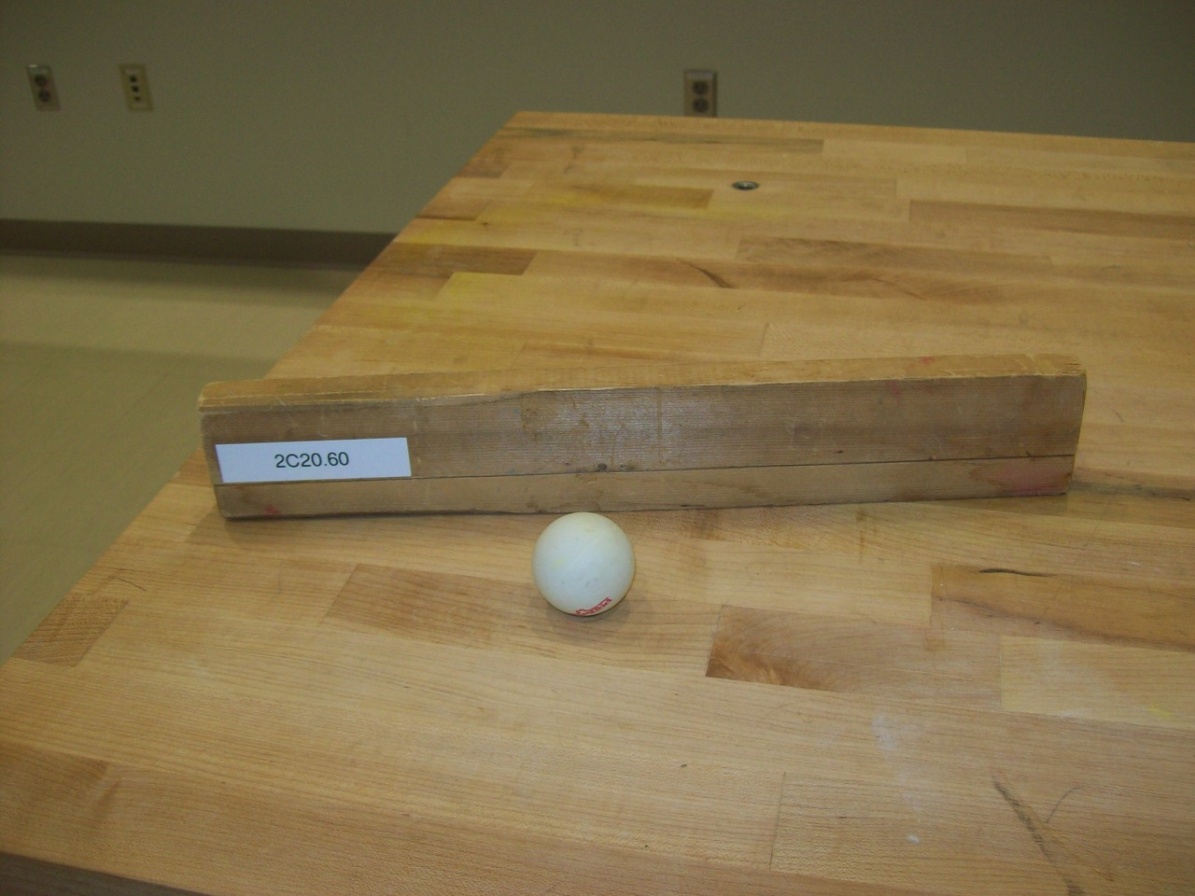 Location: Ea1Location: Ea1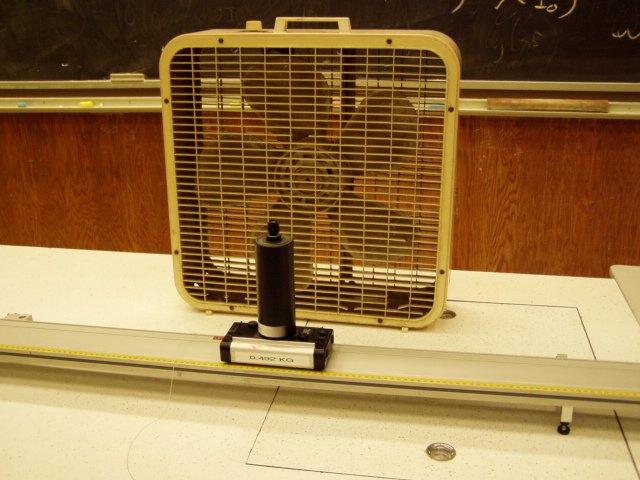 Location: Ea3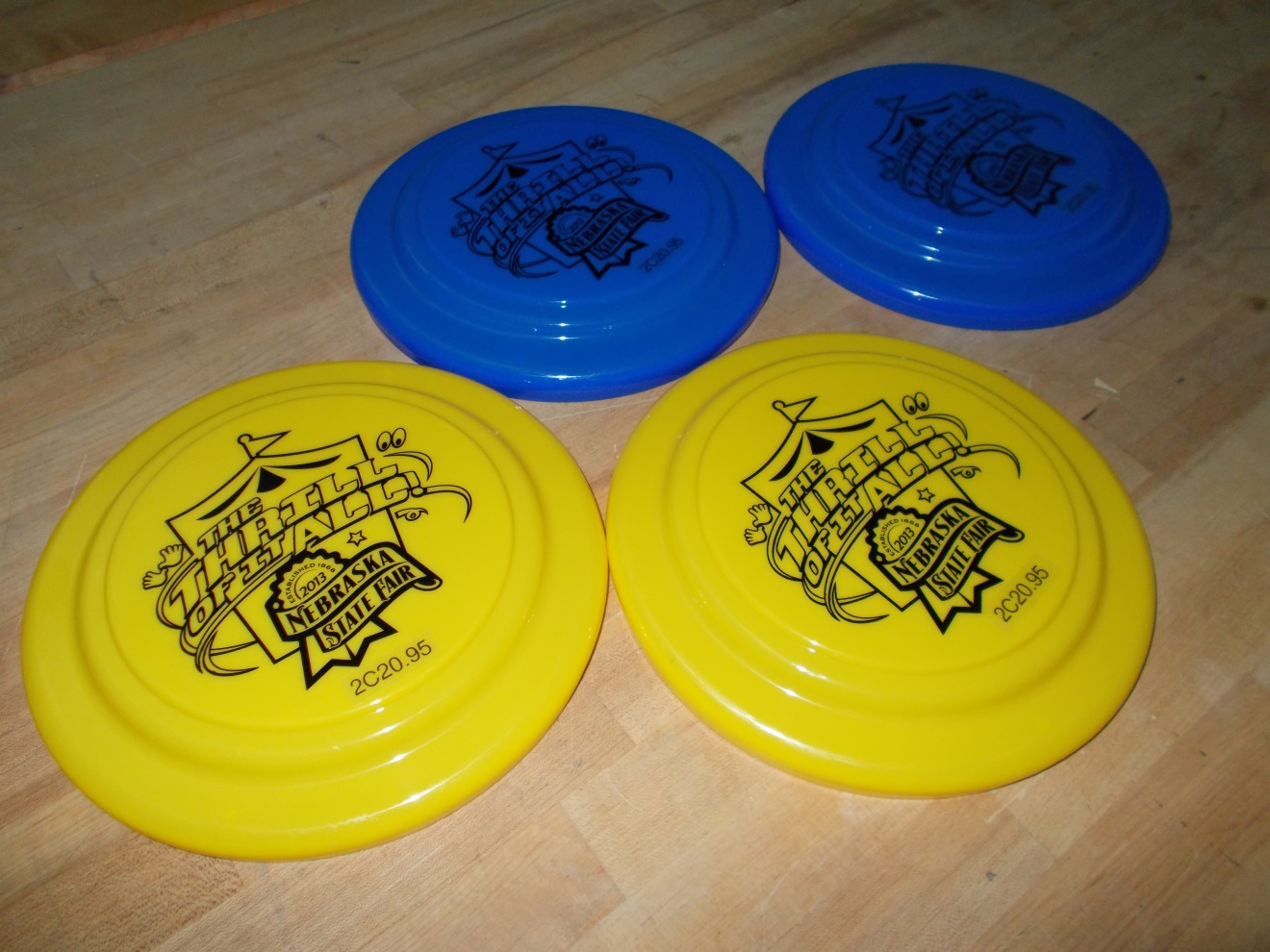 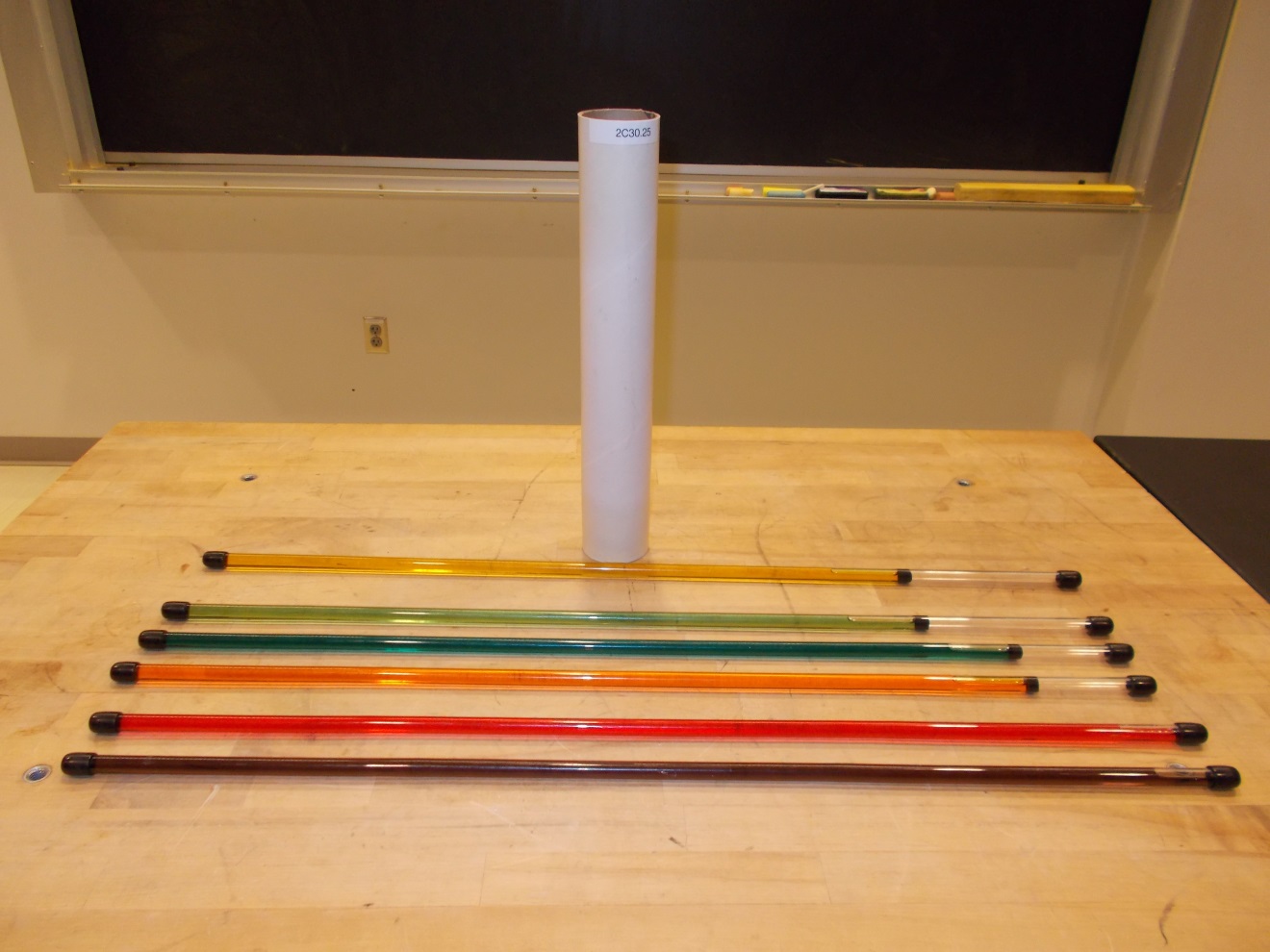 Location: Dc1Location: Science Workshop Cabinet, Ea4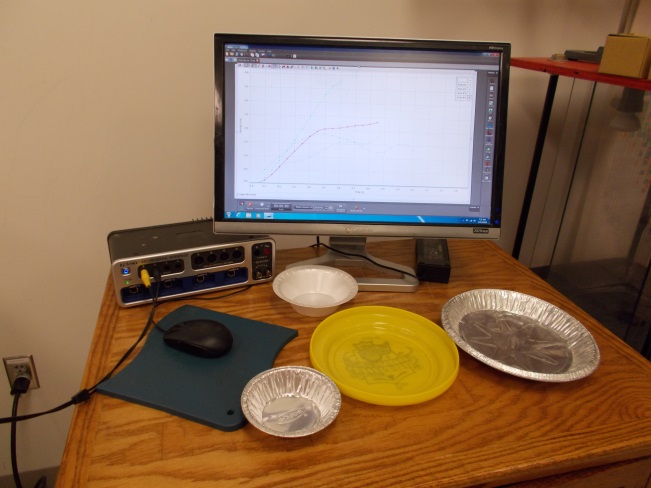 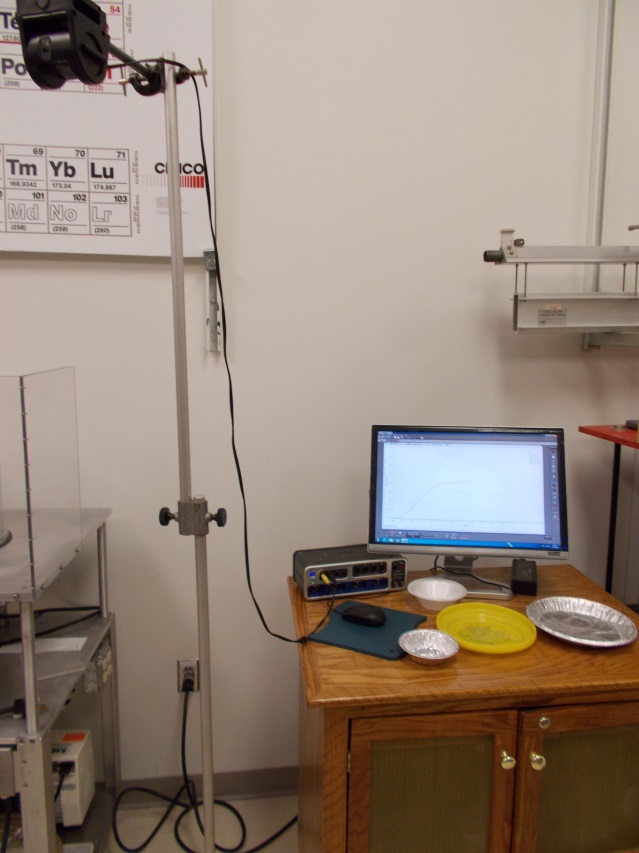 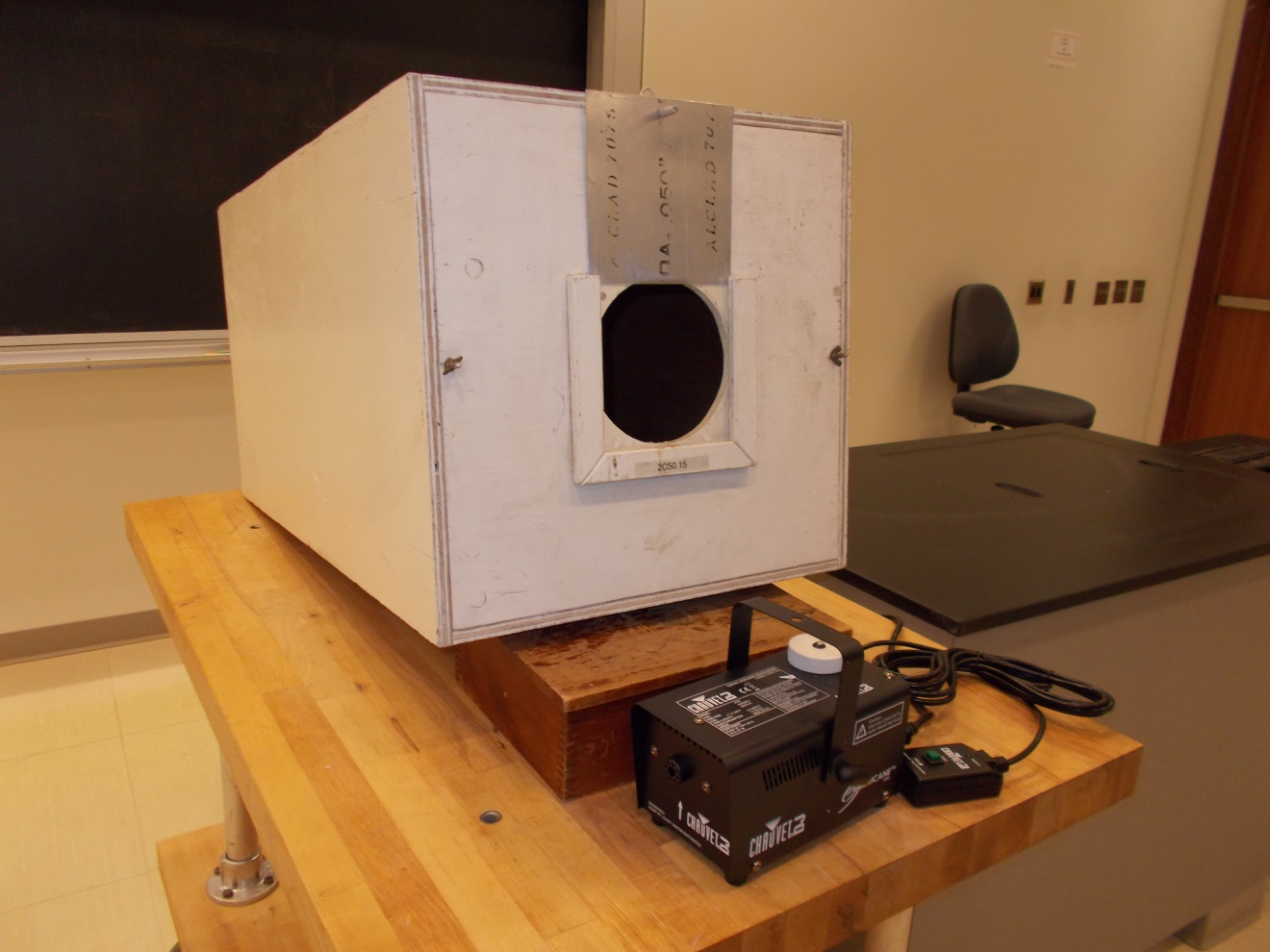 Location: Ea2Location: On the Floor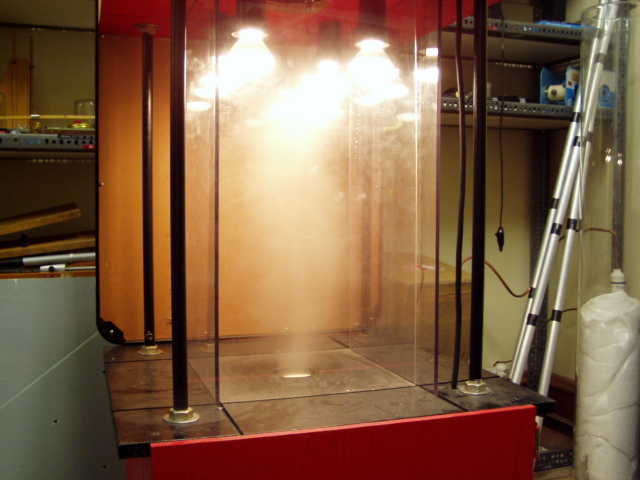 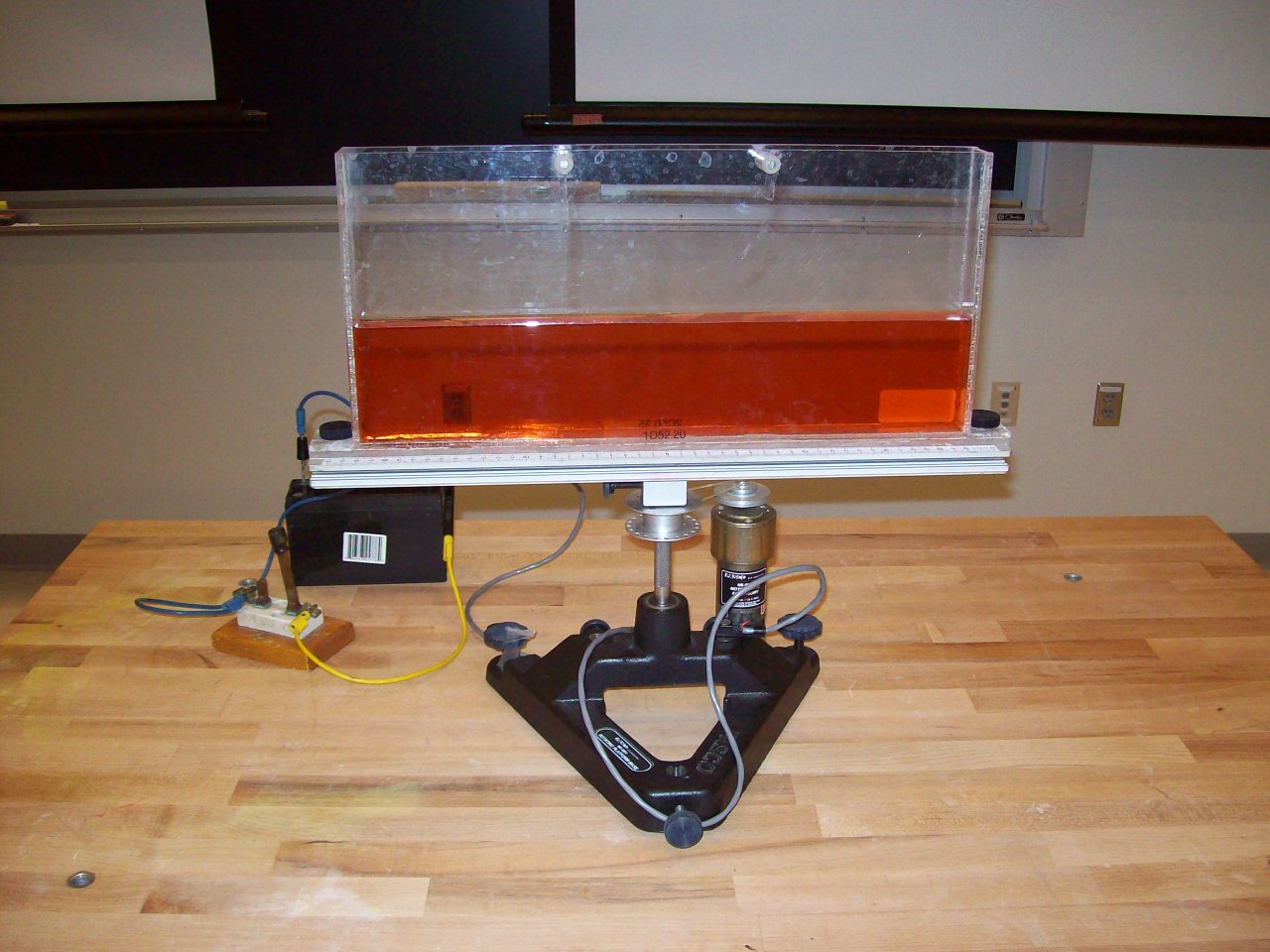 Location: Bc3ReferenceSource   M-1      Sutton      Ma-1      Freier & Anderson      M-1d      Hilton      8-2.8      Meiners      M-108      Dick & Rae      1A 12.01      University of Minnesota Handbook      AJP 52(1),85      American Journal of Physics      TPT 15(5),300      The Physics Teacher      Disc 01-01      The Video Encyclopedia of Physics Demonstrations      PIRA 200      Physics Instructional Resource Association      PIRA 500      PIRA 500      PIRA 1000      PIRA 1000   FLUID MECHANICS2A10.10, 2A10.20, 2A10.25SURFACE TENSION Force of Surface TensionForce of Surface TensionForce of Surface TensionFloating MetalsFloating MetalsFloating Metals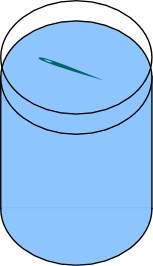 Place the needle on a bit of tissue and place on the surface of fresh water. Sink the tissue with a stick, leaving the needle floating. Add a little soap to sink the needle. Other surface tension items are shown in the photograph.Place the needle on a bit of tissue and place on the surface of fresh water. Sink the tissue with a stick, leaving the needle floating. Add a little soap to sink the needle. Other surface tension items are shown in the photograph.FLUID MECHANICS2A10.35SURFACE TENSION Force of Surface Tension Force of Surface Tension Force of Surface Tension Cohesion PlatesCohesion PlatesCohesion PlatesShow the plates can be lifted off of one another dry; then wet them and try again. Show the plates can be lifted off of one another dry; then wet them and try again. FLUID MECHANICS2A15.20SURFACE TENSION Minimal Surface Minimal Surface Minimal Surface Soap Film Minimal SurfacesSoap Film Minimal SurfacesSoap Film Minimal SurfacesWire frames of different sizes and shapes form minimal surfaces when dipped in soap solution. Wire frames of different sizes and shapes form minimal surfaces when dipped in soap solution. FLUID MECHANICS2A20.10SURFACE TENSION Capillary ActionCapillary ActionCapillary ActionCapillary TubesCapillary TubesCapillary TubesFill a set of capillary tubes with water. Fill a set of capillary tubes with water. FLUID MECHANICS2B20.10STATICS  OF FLUIDS Static PressureStatic PressureStatic PressurePressure Independent of DirectionPressure Independent of DirectionPressure Independent of DirectionImmerse a tube connected to a pressure sensor and orient in various directions while keeping the depth constant. The Capstone File “Pressure  and Depth.cap” displays the output of the sensor.Immerse a tube connected to a pressure sensor and orient in various directions while keeping the depth constant. The Capstone File “Pressure  and Depth.cap” displays the output of the sensor.FLUID MECHANICS2B20.15Statics of Fluids Static PressureStatic PressureStatic PressurePressure Dependence on DepthPressure Dependence on DepthPressure Dependence on DepthImmerse a tube connected to a pressure sensor to various depths. The depth is measured to the level of the meniscus. The Capstone File “Pressure and Depth.cap” displays the output of the sensor.Immerse a tube connected to a pressure sensor to various depths. The depth is measured to the level of the meniscus. The Capstone File “Pressure and Depth.cap” displays the output of the sensor.FLUID MECHANICS2B20.30Statics of Fluids Static PressureStatic PressureStatic PressureWeigh Water in a TubeWeigh Water in a TubeWeigh Water in a TubeSuspend a tube, open at the bottom, from a spring scale in a vessel of water (colored with food dye) and suck up water into the tube. If the water column is supported by the atmosphere, why does the scale read higher (in this case, several newtons)?Suspend a tube, open at the bottom, from a spring scale in a vessel of water (colored with food dye) and suck up water into the tube. If the water column is supported by the atmosphere, why does the scale read higher (in this case, several newtons)?FLUID MECHANICS2B20.40STATICS OF FLUIDS Static Pressure Static Pressure Static Pressure Pascal's Vases Pascal's Vases Pascal's Vases Disc 12-01Disc 12-01Disc 12-01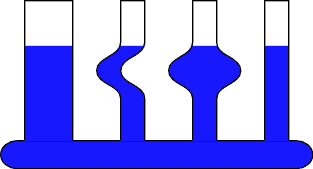 Water levels in different shaped containers attached to a common reservoir will reach the same height no matter what the shape of the container.Water levels in different shaped containers attached to a common reservoir will reach the same height no matter what the shape of the container.FLUID MECHANICS2B20.50STATICS OF FLUIDS Static Pressure Static Pressure Static Pressure Pascal's Fountain Pascal's Fountain Pascal's Fountain Water squirts out equally in all directions from a spherical reservoir that has holes drilled along a circumference. Water squirts out equally in all directions from a spherical reservoir that has holes drilled along a circumference. FLUID MECHANICS2B20.60STATICS OF FLUIDS Static Pressure Static Pressure Static Pressure Hydraulic Press Hydraulic Press Hydraulic Press A hydraulic press is used to crush a 2X4.A hydraulic press is used to crush a 2X4.FLUID MECHANICS2B20.61STATICS OF FLUIDS Static Pressure Static Pressure Static Pressure Two Pistons Two Pistons Two Pistons Two cylinders with pistons of different sizes (one is about twice the diameter of the other) are hooked together to show that different weights are needed for balance.Two cylinders with pistons of different sizes (one is about twice the diameter of the other) are hooked together to show that different weights are needed for balance.FLUID MECHANICS2B20.80STATICS OF FLUIDS Static Pressure Static Pressure Static Pressure Hovercraft Hovercraft Hovercraft A large disk with passenger is floated on a cushion of air.A large disk with passenger is floated on a cushion of air.FLUID MECHANICS2B30.05STATICS OF FLUIDS Atmospheric Pressure Atmospheric Pressure Atmospheric Pressure Brass Bar Brass Bar Brass Bar A brass bar weighing 10 N and having a cross sectional area of 1 cm2 represents the weight of the atmosphere. Also shown is a square inch and an iron brick weighing 14 pounds.A brass bar weighing 10 N and having a cross sectional area of 1 cm2 represents the weight of the atmosphere. Also shown is a square inch and an iron brick weighing 14 pounds.FLUID MECHANICS2B30.10, 2B30.25STATICS OF FLUIDS Atmospheric PressureAtmospheric PressureAtmospheric PressureCrush the Can Crush the Can Crush the Can Disc 12-01Disc 12-01Disc 12-01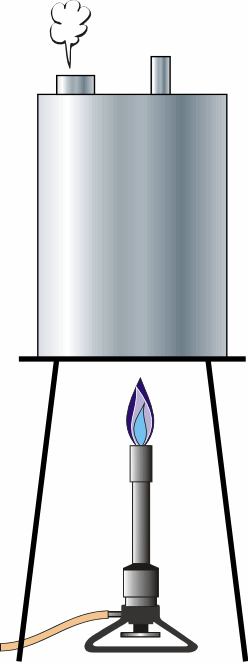 Pour an inch of water into the can. Set it on a stand and start the gas burner. Let it boil for a while to displace all the air. Use insulated gloves to tighten the cap onto the can and at the same time, turn off the heat. Spray it with water to cool it faster. If the cap is tight, and as the steam inside cools and contracts, the can will collapse from atmospheric pressure. We usually do the second version in which a pump is used to crush the can. Pour an inch of water into the can. Set it on a stand and start the gas burner. Let it boil for a while to displace all the air. Use insulated gloves to tighten the cap onto the can and at the same time, turn off the heat. Spray it with water to cool it faster. If the cap is tight, and as the steam inside cools and contracts, the can will collapse from atmospheric pressure. We usually do the second version in which a pump is used to crush the can. FLUID MECHANICS2B30.30STATICS OF FLUIDS Atmospheric Pressure Atmospheric Pressure Atmospheric Pressure  Hemispheres Hemispheres HemispheresDisc 11-12Disc 11-12Disc 11-12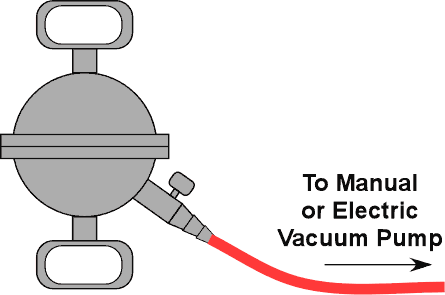 Make sure the valve is open. Turn on the vacuum pump to evacuate the hemispheres. Shut the valve and remove the hose. Have two students try to pull the hemispheres apart. You may also use your lungs to create a partial vacuum or a hand pump. Make sure the valve is open. Turn on the vacuum pump to evacuate the hemispheres. Shut the valve and remove the hose. Have two students try to pull the hemispheres apart. You may also use your lungs to create a partial vacuum or a hand pump. FLUID MECHANICS2B30.45STATICS OF FLUIDS Atmospheric Pressure Atmospheric Pressure Atmospheric Pressure Inverted GlassInverted GlassInverted GlassFill a glass with water; place a stiff card over the opening and invert. The card remains in place due to the atmospheric pressure below the card. Variation: water cooler demo a half filled bottle is inverted in a beaker of water.Fill a glass with water; place a stiff card over the opening and invert. The card remains in place due to the atmospheric pressure below the card. Variation: water cooler demo a half filled bottle is inverted in a beaker of water.FLUID MECHANICS2B30.48STATICS OF FLUIDS Atmospheric Pressure Atmospheric Pressure Atmospheric Pressure Differential Pressure BottleDifferential Pressure BottleDifferential Pressure BottleFold the opening of the balloon over the lip of the bottle. Insert the cork in the bottom of the bottle and try to blow up the balloon. Now repeat with the cork removed. After the balloon is inflated while still blowing into it, insert the cork and show the balloon remains inflated even after you quit blowing into it. Remove the cork and watch the balloon collapse.Fold the opening of the balloon over the lip of the bottle. Insert the cork in the bottom of the bottle and try to blow up the balloon. Now repeat with the cork removed. After the balloon is inflated while still blowing into it, insert the cork and show the balloon remains inflated even after you quit blowing into it. Remove the cork and watch the balloon collapse.FLUID MECHANICS2B30.50STATICS OF FLUIDS Atmospheric Pressure Atmospheric Pressure Atmospheric Pressure Lift a StoolLift a StoolLift a StoolPlace a square foot of 1/16” rubber on a chair and lift the chair by pulling on a handle attached to the rubber sheet.Place a square foot of 1/16” rubber on a chair and lift the chair by pulling on a handle attached to the rubber sheet.FLUID MECHANICS2B30.70STATICS OF FLUIDS Atmospheric Pressure Atmospheric Pressure Atmospheric Pressure Vacuum BazookaVacuum BazookaVacuum BazookaLoad a 40 mm ping pong ball. Seal the ends with tape, and evacuate the bazooka with a pump. Use ear protection. Puncture the tape on the vacuum valve end to break the seal and the ball will be propelled fast enough to penetrate the pop cans. With a strong puff of breath, the ball can achieve 6 m/s; using the vacuum and the pressure of the inrushing atmosphere, it can reach 300 m/s.The arrow point used to puncture the tape is very sharp. Use with care and always store it in the protective cover. Load a 40 mm ping pong ball. Seal the ends with tape, and evacuate the bazooka with a pump. Use ear protection. Puncture the tape on the vacuum valve end to break the seal and the ball will be propelled fast enough to penetrate the pop cans. With a strong puff of breath, the ball can achieve 6 m/s; using the vacuum and the pressure of the inrushing atmosphere, it can reach 300 m/s.The arrow point used to puncture the tape is very sharp. Use with care and always store it in the protective cover. FLUID MECHANICS2B35.10STATICS OF FLUIDS Measuring Pressure Measuring Pressure Measuring Pressure Mercury BarometerMercury BarometerMercury BarometerA simple mercury barometer.A simple mercury barometer.FLUID MECHANICS2B35.10STATICS OF FLUIDS Measuring Pressure Measuring Pressure Measuring Pressure Torricelli’s Experiment Torricelli’s Experiment Torricelli’s Experiment Show Torricelli’s experiment in the following way: With the stopcock on one side of a mercury manometer open, carefully pressurize the other side, forcing all the air out of the side with the stopcock on it. Close the stopcock and then remove the source of pressurized air.Show Torricelli’s experiment in the following way: With the stopcock on one side of a mercury manometer open, carefully pressurize the other side, forcing all the air out of the side with the stopcock on it. Close the stopcock and then remove the source of pressurized air.FLUID MECHANICS2B35.30STATICS OF FLUIDS Measuring Pressure Measuring Pressure Measuring Pressure Manometer Manometer Manometer 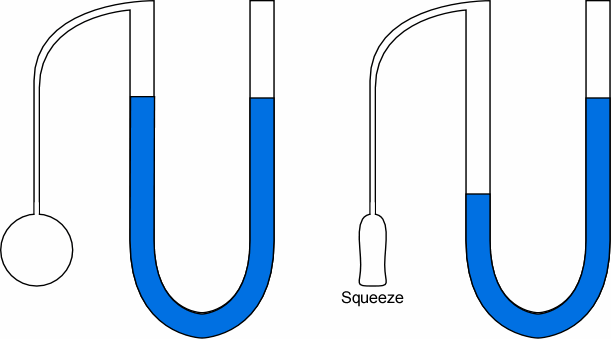 Simple water and mercury manometers.Simple water and mercury manometers.FLUID MECHANICS2B35.40STATICS OF FLUIDS Measuring Pressure Measuring Pressure Measuring Pressure Aneroid BarometerAneroid BarometerAneroid BarometerA large open aneroid barometer and an aneroid pressure sensor connected to the computer using the Science Workshop equipment (Pressure Depth.ds). One can blow opr suck on tubes connected to the barometers.A large open aneroid barometer and an aneroid pressure sensor connected to the computer using the Science Workshop equipment (Pressure Depth.ds). One can blow opr suck on tubes connected to the barometers.FLUID MECHANICS2B40.10STATICS OF FLUIDS Density and BuoyancyDensity and BuoyancyDensity and BuoyancyWeigh Submerged Block Weigh Submerged Block Weigh Submerged Block Disc 12-11Disc 12-11Disc 12-11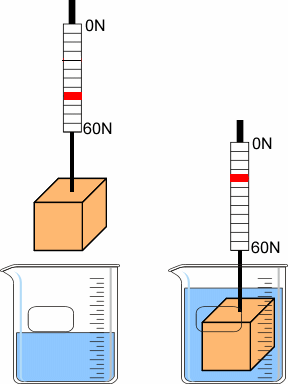 Weigh the block in air, then submerged in water. The difference is the buoyant force. Weigh the block in air, then submerged in water. The difference is the buoyant force. FLUID MECHANICS2B40.20STATICS OF FLUIDS Density and BuoyancyDensity and BuoyancyDensity and BuoyancyArchimedes' PrincipleArchimedes' PrincipleArchimedes' PrincipleDisc 12-12Disc 12-12Disc 12-12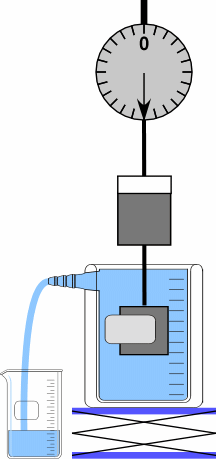 A cylindrical mass and bucket are suspended from a spring scale above a beaker with an overflow spout. Note the scale reading. Submerge the mass by raising the beaker with the lab jack. Pour the water from the catch bucket into the hanging bucket to return to the original scale reading. You may also show that the mass exactly fits inside the hanging bucket. A cylindrical mass and bucket are suspended from a spring scale above a beaker with an overflow spout. Note the scale reading. Submerge the mass by raising the beaker with the lab jack. Pour the water from the catch bucket into the hanging bucket to return to the original scale reading. You may also show that the mass exactly fits inside the hanging bucket. FLUID MECHANICS2B40.25STATICS OF FLUIDS Density and BuoyancyDensity and BuoyancyDensity and BuoyancyBattleship in a BathtubBattleship in a BathtubBattleship in a BathtubA wooden cylinder, 513.4 ml in volume, mass 468.5 g, floats in just 100 ml of water.A wooden cylinder, 513.4 ml in volume, mass 468.5 g, floats in just 100 ml of water.FLUID MECHANICS2B40.26STATICS OF FLUIDS Density and BuoyancyDensity and BuoyancyDensity and BuoyancyShip Empty and FullShip Empty and FullShip Empty and FullA “ship” (Styrofoam cup) is loaded with a brass weight and the water level in the vessel it floats in is noted. The weight is removed and allowed to sink to the bottom and the new water level is noted as well as the new water line on the “ship.” Repeat using wooden weight which floats when you put it in the waterA “ship” (Styrofoam cup) is loaded with a brass weight and the water level in the vessel it floats in is noted. The weight is removed and allowed to sink to the bottom and the new water level is noted as well as the new water line on the “ship.” Repeat using wooden weight which floats when you put it in the waterFLUID MECHANICS2B40.30STATICS OF FLUIDS Density and BuoyancyDensity and BuoyancyDensity and BuoyancyCartesian DiverCartesian DiverCartesian DiverFill the whiskey bottle to the top. Put the eye dropper in it and then the rubber stopper. Insert the rubber stopper until the dropper just barely floats. It can then be made to sink by squeezing the broad sides of the bottle. If it is balanced carefully, the dropper will stay at the bottom of the bottle until you squeeze the narrow sides of the bottle, causing it to float back up to the top.Fill the whiskey bottle to the top. Put the eye dropper in it and then the rubber stopper. Insert the rubber stopper until the dropper just barely floats. It can then be made to sink by squeezing the broad sides of the bottle. If it is balanced carefully, the dropper will stay at the bottom of the bottle until you squeeze the narrow sides of the bottle, causing it to float back up to the top.FLUID MECHANICS2B40.40STATICS OF FLUIDS Density and BuoyancyDensity and BuoyancyDensity and BuoyancyBuoyancy of AirBuoyancy of AirBuoyancy of AirThe pop bottle is sealed and hung on the balance, with the balance adjusted to be in balance. Then the balance is placed in the Bell jar and the jar is evacuated. When the buoyant force is removed, the balance tips to the bottle side.The pop bottle is sealed and hung on the balance, with the balance adjusted to be in balance. Then the balance is placed in the Bell jar and the jar is evacuated. When the buoyant force is removed, the balance tips to the bottle side.FLUID MECHANICS2B40.42STATICS OF FLUIDS Density and BuoyancyDensity and BuoyancyDensity and BuoyancyBuoyancy BalloonBuoyancy BalloonBuoyancy BalloonWeigh a sealed, 17” balloon filled with dry ice and watch the weight change as the dry ice sublimes. Use about 200 grams (4 moles) of dry ice.Weigh a sealed, 17” balloon filled with dry ice and watch the weight change as the dry ice sublimes. Use about 200 grams (4 moles) of dry ice.FLUID MECHANICS2B40.53STATICS OF FLUIDS Density and BuoyancyDensity and BuoyancyDensity and BuoyancyWater and Mercury “U” TubeWater and Mercury “U” TubeWater and Mercury “U” TubeA “U” tube with different fluids on each side.A “U” tube with different fluids on each side.FLUID MECHANICS2B40.59STATICS OF FLUIDS Density and BuoyancyDensity and BuoyancyDensity and BuoyancyDensity BallDensity BallDensity BallA metal ball is made so that it floats in cold water and sinks in hot water. Sinks at 67 C, rises at 54 CA metal ball is made so that it floats in cold water and sinks in hot water. Sinks at 67 C, rises at 54 CFLUID MECHANICS2B40.59STATICS OF FLUIDS Density and BuoyancyDensity and BuoyancyDensity and BuoyancyDensity RodsDensity RodsDensity RodsA hydrometer (aluminum) is made so it sinks in warm water and floats in cold. Another one (PVC) floats in warm water and sinks in cold.A hydrometer (aluminum) is made so it sinks in warm water and floats in cold. Another one (PVC) floats in warm water and sinks in cold.FLUID MECHANICS2B40.60STATICS OF FLUIDS Density and BuoyancyDensity and BuoyancyDensity and BuoyancyHydrometerHydrometerHydrometerDisplay various hydrometers.Display various hydrometers.FLUID MECHANICS2B40.71STATICS OF FLUIDS Density and BuoyancyDensity and BuoyancyDensity and BuoyancyPoly Density BottlePoly Density BottlePoly Density BottleA bottle contains salt solution, isopropanol and plastic beads of two different densities. Shake it up and watch them separated by densities.A bottle contains salt solution, isopropanol and plastic beads of two different densities. Shake it up and watch them separated by densities.FLUID MECHANICS2B60.10STATICS OF FLUIDS Siphons, Fountains and PumpsSiphons, Fountains and PumpsSiphons, Fountains and PumpsHero’s FountainHero’s FountainHero’s FountainA clever arrangement of reservoirs that forces a stream of water above the highest reservoir. Fill by removing the lower flask, inverting the upper flask into a tall beaker of water, and sucking on the bottom of the short tube until the reservoir is as full as possible. Then, placing a finger over the short tube, invert the apparatus and insert the stopper into the lower flask, and fill the upper open reservoir with water. If the fountain doesn’t start right away, check to see if the long tube is blocked by bubbles; if it is, try pushing a long wire down it to free them.A clever arrangement of reservoirs that forces a stream of water above the highest reservoir. Fill by removing the lower flask, inverting the upper flask into a tall beaker of water, and sucking on the bottom of the short tube until the reservoir is as full as possible. Then, placing a finger over the short tube, invert the apparatus and insert the stopper into the lower flask, and fill the upper open reservoir with water. If the fountain doesn’t start right away, check to see if the long tube is blocked by bubbles; if it is, try pushing a long wire down it to free them.FLUID MECHANICS2B60.35STATICS OF FLUIDS Siphons, Fountains and PumpsSiphons, Fountains and PumpsSiphons, Fountains and PumpsTantulus CupTantulus CupTantulus CupTry to fill the cup. This is an intermittent siphonTry to fill the cup. This is an intermittent siphonFLUID MECHANICS2B60.40STATICS OF FLUIDS Siphons, Fountains and PumpsSiphons, Fountains and PumpsSiphons, Fountains and PumpsMariotte Flask and SiphonMariotte Flask and SiphonMariotte Flask and SiphonA Mariotte flask is used to make a siphon with a constant flow rate.A Mariotte flask is used to make a siphon with a constant flow rate.FLUID MECHANICS2B60.75STATICS OF FLUIDS Siphons, Fountains and PumpsSiphons, Fountains and PumpsSiphons, Fountains and PumpsLift PumpLift PumpLift PumpA plastic model of a lift pump.A plastic model of a lift pump.FLUID MECHANICS2C10.10DYNAMICS OF FLUIDS Flow RateFlow RateFlow RateTorricelli’s TankTorricelli’s TankTorricelli’s Tank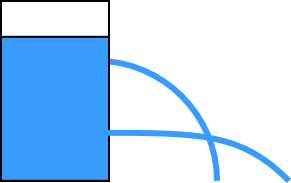 Water streams from holes at different heights in a vertical acrylic tube.Water streams from holes at different heights in a vertical acrylic tube.FLUID MECHANICS2C20.15DYNAMICS OF FLUIDS Forces in Moving Fluids Forces in Moving Fluids Forces in Moving Fluids Bernoulli / Venturi Tubes Bernoulli / Venturi Tubes Bernoulli / Venturi Tubes 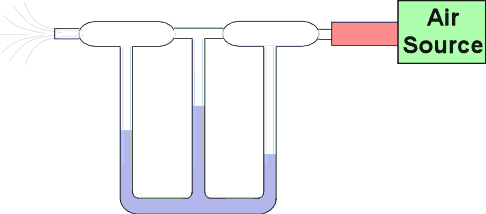 Air (we use water) flows through a restricted tube. Manometers show the pressure differences.Air (we use water) flows through a restricted tube. Manometers show the pressure differences.FLUID MECHANICS2C20.20DYNAMICS OF FLUIDS Forces in Moving FluidsForces in Moving FluidsForces in Moving FluidsAtomizer Atomizer Atomizer A jet is blown across one end of a tube connected to a manometer. The apparatus shown (Welch apparatus) can also be used to show that the pressure is not reduced if there is a flat plate at the end of the tube, parallel to the flow. The reduction in pressure at the top of the open tube is caused by the deflection of the air stream and the radial pressure gradient created by it. The Bernoulli principle is not an explanation for this demonstration.A jet is blown across one end of a tube connected to a manometer. The apparatus shown (Welch apparatus) can also be used to show that the pressure is not reduced if there is a flat plate at the end of the tube, parallel to the flow. The reduction in pressure at the top of the open tube is caused by the deflection of the air stream and the radial pressure gradient created by it. The Bernoulli principle is not an explanation for this demonstration.FLUID MECHANICS2C20.30DYNAMICS OF FLUIDS Forces in Moving FluidsForces in Moving FluidsForces in Moving FluidsFloating Ball Floating Ball Floating Ball A beach ball is levitated by the stream of air from a blower. The lifting force is caused by the deflection of the air stream. Bernoulli’s principle is not an explanation for this demonstration.A beach ball is levitated by the stream of air from a blower. The lifting force is caused by the deflection of the air stream. Bernoulli’s principle is not an explanation for this demonstration.FLUID MECHANICS2C20.35DYNAMICS OF FLUIDS Forces in Moving FluidsForces in Moving FluidsForces in Moving FluidsFunnel and Ball Funnel and Ball Funnel and Ball Support a ping pong ball by air coming out of an inverted funnel. The lifting force is caused by the deflection of the air stream. Bernoulli’s principle is not an explanation for this demonstration.Support a ping pong ball by air coming out of an inverted funnel. The lifting force is caused by the deflection of the air stream. Bernoulli’s principle is not an explanation for this demonstration.FLUID MECHANICS2C20.40DYNAMICS OF FLUIDS Forces in Moving FluidsForces in Moving FluidsForces in Moving FluidsLifting Plate Lifting Plate Lifting Plate Air blows out radially between two plates, lifting the lower plate. Bernoulli’s principle is not an explanation for this demonstration.Air blows out radially between two plates, lifting the lower plate. Bernoulli’s principle is not an explanation for this demonstration.FLUID MECHANICS2C20.45DYNAMICS OF FLUIDS Forces in Moving FluidsForces in Moving FluidsForces in Moving FluidsAttracting Sheets Attracting Sheets Attracting Sheets Blow air between two suspended sheets and observe the attraction. The attracting force is caused by the deflection of the air stream. Bernoulli’s principle is not an explanation for this demonstration.Blow air between two suspended sheets and observe the attraction. The attracting force is caused by the deflection of the air stream. Bernoulli’s principle is not an explanation for this demonstration.FLUID MECHANICS2C20.50DYNAMICS OF FLUIDS Forces in Moving FluidsForces in Moving FluidsForces in Moving FluidsCoanda Effect Coanda Effect Coanda Effect Welch Apparatus.This apparatus illustrates a common misinterpretation of Bernoulli’s principle. Pressure in a free air stream is not less than the ambient pressure. Discuss air foils, Pitot tubes, atomizers, roofs, prairie dog mounds etc.Welch Apparatus.This apparatus illustrates a common misinterpretation of Bernoulli’s principle. Pressure in a free air stream is not less than the ambient pressure. Discuss air foils, Pitot tubes, atomizers, roofs, prairie dog mounds etc.FLUID MECHANICS2C20.60DYNAMICS OF FLUIDS Forces in Moving FluidsForces in Moving FluidsForces in Moving FluidsCurve Ball Curve Ball Curve Ball Use a “V” shaped launcher to throw curve balls. The force responsible for causing the ball to curve is caused by the deflection of the air stream around the spinning ball. Bernoulli’s principle is not an explanation for this demonstration.Use a “V” shaped launcher to throw curve balls. The force responsible for causing the ball to curve is caused by the deflection of the air stream around the spinning ball. Bernoulli’s principle is not an explanation for this demonstration.FLUID MECHANICS2C20.80DYNAMICS OF FLUIDS Forces in Moving FluidsForces in Moving FluidsForces in Moving FluidsFlettner Rotator Flettner Rotator Flettner Rotator Direct an air stream at a rotating vertical cylinder on a light car. The car will move at right angles to the air stream. The motive force is caused by the deflection of the air stream by the rotating cylinder. Bernoulli’s principle is not an explanation for this demonstration.Direct an air stream at a rotating vertical cylinder on a light car. The car will move at right angles to the air stream. The motive force is caused by the deflection of the air stream by the rotating cylinder. Bernoulli’s principle is not an explanation for this demonstration.FLUID MECHANICS2C20.95DYNAMICS OF FLUIDS Forces in Moving FluidsForces in Moving FluidsForces in Moving FluidsFrisbeeFrisbeeFrisbeeOf frisbees, can lids, and gyroscopic effects.Of frisbees, can lids, and gyroscopic effects.FLUID MECHANICS2C30.25DYNAMICS OF FLUIDS Viscosity Viscosity Viscosity Viscosity of Oil Viscosity of Oil Viscosity of Oil Invert several sealed tubes filled with oil. The air bubble in each rises. The tubes contain two colored oil-based liquids of two different velocities, and there are three different lengths of liquid columns (for a kinematics experiment). The red orange and yellow tubes contain Chevron Hydraulic Oil AW ISO 22 (kinetic viscosity: 23.1 centistokes @ 40 °C). The green, blue, and violet tubes contain CITGO AW Hydraulic Oil 46 (kinetic viscosity: 46 centistokes @ 40 °C). (1 centistokes = 1 mm²/s)Invert several sealed tubes filled with oil. The air bubble in each rises. The tubes contain two colored oil-based liquids of two different velocities, and there are three different lengths of liquid columns (for a kinematics experiment). The red orange and yellow tubes contain Chevron Hydraulic Oil AW ISO 22 (kinetic viscosity: 23.1 centistokes @ 40 °C). The green, blue, and violet tubes contain CITGO AW Hydraulic Oil 46 (kinetic viscosity: 46 centistokes @ 40 °C). (1 centistokes = 1 mm²/s)FLUID MECHANICS2C30.60DYNAMICS OF FLUIDS Viscosity Viscosity Viscosity Terminal Velocity Terminal Velocity Terminal Velocity Drop a coffee filter under a motion sensor connect to a computer using the Capstone software  (Terminal Velocity.cap). The software plots the velocity as a function of time. Compare various objects. It is a little tricky to get a good drop so practice. The data collection starts when the objects velocity is above 0 and stops after it reaches a distance of 1.5 m from the sensor.Drop a coffee filter under a motion sensor connect to a computer using the Capstone software  (Terminal Velocity.cap). The software plots the velocity as a function of time. Compare various objects. It is a little tricky to get a good drop so practice. The data collection starts when the objects velocity is above 0 and stops after it reaches a distance of 1.5 m from the sensor.FLUID MECHANICS2C50.15DYNAMICS OF FLUIDS Vortices Vortices Vortices Vortex CannonVortex CannonVortex CannonUse a large box with a hole in one end and a heavy plastic diaphragm in the other to blow smoke rings and blow out candles.Use a large box with a hole in one end and a heavy plastic diaphragm in the other to blow smoke rings and blow out candles.FLUID MECHANICS2C50.34DYNAMICS OF FLUIDS Vortices Vortices Vortices Tornado-in-a-BoxTornado-in-a-BoxTornado-in-a-BoxOur version uses a fan to create the vortex and water vapor from an ultrasonic vaporizer to make it visible.Our version uses a fan to create the vortex and water vapor from an ultrasonic vaporizer to make it visible.FLUID MECHANICS2C50.35DYNAMICS OF FLUIDS Vortices Vortices Vortices Paraboloids and Vortices Paraboloids and Vortices Paraboloids and Vortices A paraboloid is formed when a liquid is rotated.Also see 1D52.20: Water Parabola.A paraboloid is formed when a liquid is rotated.Also see 1D52.20: Water Parabola.